Samodzielny Publiczny Zakład Opieki Zdrowotnej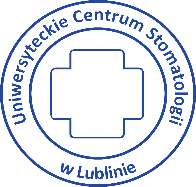 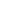 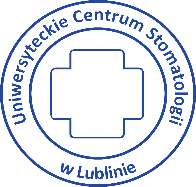 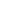 UNIWERSYTECKIE CENTRUM STOMATOLOGII W LUBLINIE20-093 Lublin, ul. Dra Witolda Chodźki 6                   tel. +48 (81) 502 17 00 	               www.ucs.lublin.pl                                        e-mail: sekretariat@ucs.lublin.pl                     
NIP: 712-308-47-59	                                                           Regon: 060281989Numer postępowania: ZP.26.1.8.2023SPECYFIKACJA WARUNKÓW ZAMÓWIENIA(SWZ)w postępowaniu o udzielenie zamówienia publicznego na:Dostawa aparatury i sprzętu medycznego		ZATWIERDZAM:DyrektorUniwersyteckiego Centrum Stomatologiiw Lubliniedr hab. n. med. Elżbieta Pels Do czynności podejmowanych w trakcie niniejszego postępowania o udzielenie zamówienia publicznego stosuje się przepisy ustawy z dnia 11 września 2019 r. – Prawo zamówień publicznych (tj. Dz. U. z 2023 r. poz. 1605 z późn. zm.), zwanej dalej „ustawą Pzp” lub „Pzp” oraz w sprawach nieuregulowanych ustawą Pzp, przepisy ustawy – Kodeks cywilny.I. NAZWA ORAZ ADRES ZAMAWIAJĄCEGO1. Zamawiający:  Uniwersyteckie Centrum Stomatologii w Lublinie, zwany dalej „Zamawiającym”Adres Zamawiającego: ul. Dra Witolda Chodźki 6, 20-093 Lublin,REGON: 060281989, NIP: 712-308-47-59,Tel.: 081/ 502-17-00;  www.ucs.lublin.pl; 	               e-mail: sekretariat@ucs.lublin.pl Strona internetowa Zamawiającego – www.ucs.lublin.plStrona internetowa prowadzonego postępowania - https://platformazakupowa.pl/transakcja/817129 II. OSOBY UPRAWNIONE DO KONTAKTOWANIA SIĘ Z WYKONAWCAMI Osobą uprawnioną do komunikowania się z Wykonawcami jest:  Małgorzata Tkaczuk adres e - mail: mtkaczuk@sck.lublin.pl godziny urzędowania: 7.30 – 15.05III. ADRES STRONY INTERNETOWEJ, NA KTÓREJ UDOSTĘPNIANE BĘDĄ ZMIANY I WYJAŚNIENIA TREŚCI SWZ ORAZ INNE DOKUMENTY ZAMÓWIENIA BEZPOŚREDNIO ZWIĄZANE Z POSTĘPOWANIEM O UDZIELENIE ZAMÓWIENIA ORAZ INFORMACJE  O ŚRODKACH KOMUNIKACJI ELEKTRONICZNEJ, PRZY UŻYCIU KTÓRYCH ZAMAWIAJĄCY BĘDZIE KOMUNIKOWAŁ SIĘ Z WYKONAWCAMI, ORAZ INFORMACJE O WYMAGANIACH TECHNICZNYCH I ORGANIZACYJNYCH SPORZĄDZANIA, WYSYŁANIA I ODBIERANIA KORESPONDENCJI ELEKTRONICZNEJPostępowanie prowadzone jest w języku polskim za pośrednictwem Platformy Zakupowej (dalej jako „Platforma”) pod adresem:  https://platformazakupowa.pl/transakcja/817129 , pod numerem postępowania nadanym przez Zamawiającego.Korzystanie z Platformy przez Wykonawcę jest bezpłatne.W niniejszym postępowaniu komunikacja Zamawiającego z Wykonawcami odbywa się za pomocą środków komunikacji elektronicznej. Komunikacja między Zamawiającym a Wykonawcami, w tym wszelkie oświadczenia, wnioski, zawiadomienia oraz informacje przekazywane są w formie elektronicznej opatrzoną podpisem kwalifikowanym za pośrednictwem platformy zakupowej Zamawiającego dostępnej pod adresem: https://platformazakupowa.pl/transakcja/817129 W celu skrócenia czasu udzielenia odpowiedzi na pytania wymaga się, aby komunikacja między zamawiającym a Wykonawcami, w tym wszelkie oświadczenia, wnioski, zawiadomienia oraz informacje, przekazywane były za pośrednictwem platformazakupowa.pl i formularza „Wyślij wiadomość do zamawiającego”. Za datę przekazania (wpływu) oświadczeń, wniosków, zawiadomień oraz informacji przyjmuje się datę ich przesłania za pośrednictwem platformazakupowa.pl poprzez kliknięcie przycisku  „Wyślij wiadomość do zamawiającego” po których pojawi się komunikat, że wiadomość została wysłana do zamawiającego. Zamawiający będzie przekazywał wykonawcom informacje za pośrednictwem platformazakupowa.pl. Informacje dotyczące odpowiedzi na pytania, zmiany specyfikacji, zmiany terminu składania i otwarcia ofert Zamawiający będzie zamieszczał na platformie w sekcji “Komunikaty”. Korespondencja, której zgodnie z obowiązującymi przepisami adresatem jest konkretny Wykonawca, będzie przekazywana za pośrednictwem platformazakupowa.pl do konkretnego wykonawcy.Wykonawca jako podmiot profesjonalny ma obowiązek sprawdzania komunikatów 
i wiadomości bezpośrednio na platformazakupowa.pl przesłanych przez Zamawiającego, gdyż system powiadomień może ulec awarii lub powiadomienie może trafić do folderu SPAM.Zamawiający, zgodnie z § 11 ust. 2 ROZPORZĄDZENIA PREZESA RADY MINISTRÓW 
z dnia 30 grudnia 2020 r. w sprawie sposobu sporządzania i przekazywania informacji oraz wymagań technicznych dla dokumentów elektronicznych oraz środków komunikacji elektronicznej w postępowaniu o udzielenie zamówienia publicznego lub konkursie zamieszcza wymagania dotyczące specyfikacji połączenia, formatu przesyłanych danych oraz szyfrowania i oznaczania czasu przekazania i odbioru danych za pośrednictwem platformazakupowa.pl, tj.:stały dostęp do sieci Internet o gwarantowanej przepustowości nie mniejszej niż 512 kb/s,komputer klasy PC lub MAC o następującej konfiguracji: pamięć min. 2 GB Ram, procesor Intel IV 2 GHZ lub jego nowsza wersja, jeden z systemów operacyjnych - MS Windows 7, Mac Os x 10 4, Linux, lub ich nowsze wersje,zainstalowana dowolna przeglądarka internetowa, w przypadku Internet Explorer minimalnie wersja 10 0.,włączona obsługa JavaScript,zainstalowany program Adobe Acrobat Reader lub inny obsługujący format plików .pdf,Platformazakupowa.pl działa według standardu przyjętego w komunikacji sieciowej - kodowanie UTF8,Oznaczenie czasu odbioru danych przez platformę zakupową stanowi datę oraz dokładny czas (hh:mm:ss) generowany wg. czasu lokalnego serwera synchronizowanego z zegarem Głównego Urzędu Miar.Wykonawca, przystępując do niniejszego postępowania o udzielenie zamówienia publicznego:akceptuje warunki korzystania z platformazakupowa.pl określone w Regulaminie zamieszczonym na stronie internetowej pod linkiem  w zakładce „Regulamin" oraz uznaje go za wiążący,zapoznał i stosuje się do Instrukcji składania ofert/wniosków dostępnej pod linkiem. Zamawiający nie ponosi odpowiedzialności za złożenie oferty w sposób niezgodny 
z Instrukcją korzystania z platformazakupowa.pl, w szczególności za sytuację, gdy zamawiający zapozna się z treścią oferty przed upływem terminu składania ofert (np. złożenie oferty w zakładce „Wyślij wiadomość do zamawiającego”). Taka oferta zostanie uznana przez Zamawiającego za ofertę handlową i nie będzie brana pod uwagę w przedmiotowym postępowaniu ponieważ nie został spełniony warunek określony art. 221 Ustawy Prawo Zamówień Publicznych.Zamawiający informuje, że instrukcje korzystania z platformazakupowa.pl dotyczące 
w szczególności logowania, składania wniosków o wyjaśnienie treści SWZ, składania ofert oraz innych czynności podejmowanych w niniejszym postępowaniu przy użyciu platformazakupowa.pl znajdują się w zakładce „Instrukcje dla Wykonawców" na stronie internetowej pod adresem: https://platformazakupowa.pl/strona/45-instrukcjeIV. TRYB UDZIELANIA ZAMÓWIENIA PUBLICZNEGONiniejsze postępowanie prowadzone jest w trybie przetargu nieograniczonego, o którym mowa w art. 132 ustawy Pzp  o wartości zamówienia równej lub przekraczającej progi unijne określone na podstawie art. 3 ustawy  Pzp. Zamawiający przewiduje zastosowanie tzw. procedury odwróconej, o której mowa w art. 139 ust. 1 ustawy PZP, tj. Zamawiający najpierw dokona badania i oceny ofert, a następnie dokona kwalifikacji podmiotowej Wykonawcy, którego oferta została najwyżej oceniona, w zakresie braku podstaw wykluczenia oraz spełniania warunków udziału w postępowaniu.W zakresie nieuregulowanym niniejszą Specyfikacją  Warunków Zamówienia, zwaną dalej „SWZ”, zastosowanie mają przepisy ustawy Pzp.V. OPIS PRZEDMIOTU ZAMÓWIENIAPrzedmiot zamówienia  jest dostawa aparatury i sprzętu medycznego. Przedmiot zamówienia obejmuje 3 zadania (oferty częściowe):Zadanie nr 1 – aparat pantomograficzny z przystawką do cefalometriiZadanie nr 2 – endoskop z torem wizyjnymZadanie nr 3 – unit stomatologiczny – 8 szt. wraz z asystorem i fotelikiem lekarza Wymaga się, aby:- oferowane urządzenia były fabrycznie nowe, wyprodukowane w roku 2022 lub nowsze, nie powystawowe, w stanie kompletnym tj.: gwarantującym uruchomienie go oraz stosowanie zgodnie z przeznaczeniem, - przedmiot zamówienia powinien posiadać aktualne dokumenty dopuszczające do obrotu oraz posiada oznakowanie CE i dokumenty potwierdzające ich zgodność z odpowiednią dyrektywą dla tych produktów.Wspólny Słownik Zamówień:CPV: 33126000-9 – urządzenia stomatologiczne33100000-1 – urządzenia medyczne33111500-6 stomatologiczne aparaty rentgenowskieSzczegółowy opis przedmiotu zamówienia, opis wymagań zamawiającego w zakresie realizacji
i odbioru określają:kosztorys ofertowy /opis przedmiotu zamówienia - załącznik nr 1 do SWZ, projektowane postanowienia umowy – załącznik nr 4 do SWZ.Wykonawca na własny koszt i ryzyko dostarczy i zainstaluje aparaturę i sprzęt medyczny (zwane dalej: przedmiotem zamówienia) w siedzibie Zamawiającego: Lublin, ul. Doktora Witolda Chodźki 6 oraz wykona niezbędne czynności do jego zainstalowania i montażu (demontaż – dotyczy zadań 1 i 3).Przez montaż i uruchomienie przedmiotu zamówienia Zamawiający rozumie w szczególności:rozpakowanie, zainstalowanie i wyregulowanie każdego z elementów przedmiotu;przygotowanie przedmiotu dostawy w gotowości do użytkowania u Zamawiającego, w tym dostarczenie dokumentów do uzyskania wszystkich niezbędnych (wymaganych przepisami) zezwoleń (dotyczy zadania nr 1).przeszkolenie pracowników Zamawiającego – nie mniej niż 3 osób. Szkolenie ma być przeprowadzone w taki sposób, aby po zakończeniu uruchomienia pracownicy  Zamawiającego  byli  zaznajomieni  ze  wszystkimi szczegółami procesu obsługi, sterowania oraz mogli samodzielnie prowadzić eksploatację każdego z elementów przedmiotu zamówienia.  Uwaga: Urządzenia muszą posiadać okablowanie i inne niezbędne elementy instalacyjne.Po zweryfikowaniu sprawności działania dostarczonego przedmiotu zamówienia zostanie podpisany protokół odbioru końcowego. Do protokołu Wykonawca załączy: Instrukcję obsługi w języku polskimKartę gwarancyjnąPaszport technicznyProtokół z przeprowadzonych testów akceptacyjnych oraz testów specjalistycznych (dotyczy zadania nr 1)Projekt ochrony radiologicznej - projekt osłon stałych (dotyczy zadania nr 1)Ewentualne wskazanie przez Zamawiającego nazwy producenta ma na celu określenie klasy funkcjonalności, przeznaczenia sprzętu będącego przedmiotem zamówienia i służą ustaleniu standardu, nie wskazują natomiast na konkretny wyrób lub konkretnego producenta.Rozwiązania równoważne:W każdym przypadku użycia w opisie przedmiotu zamówienia norm, ocen technicznych, specyfikacji technicznych i systemów referencji technicznych, o których mowa w art. 101 ust. 1 pkt 2 ustawy Pzp oraz ust. 3 ustawy Pzp Wykonawca powinien przyjąć, że odniesieniu takiemu towarzyszą wyrazy „lub równoważne”.Wykonawca, który powoła się na rozwiązanie równoważne, obowiązany jest zgodnie  art. 101 ust 5 ustawy Pzp udowodnić w ofercie,  że proponowane przez niego rozwiązania w równoważnym stopniu spełniają wymagania określone przez Zamawiającego w opisie przedmiotu zamówienia stanowiącym  Załącznik nr 1 do SWZ. W przypadku wątpliwości Zamawiającego związanych ze stwierdzeniem równoważności złożonej oferty wszelkie obowiązki związane z udowodnieniem, że proponowane przez Wykonawcę rozwiązania w równoważnym stopniu spełniają wymagania określone przez Zamawiającego w opisie przedmiotu zamówienia spoczywają na Wykonawcy.VI. INFORMACJE DODATKOWEZamawiający dopuszcza możliwość składania ofert częściowych. Wykonawca może złożyć ofertę na dowolną ilość zadań (ofert częściowych).Zamawiający nie dopuszcza możliwości składania ofert wariantowych. Zamawiający nie przewiduje możliwości udzielenia zamówień, o których mowa w art. 214 ust. 1 pkt 8 ustawy Pzp.Zamawiający nie przewiduje przeprowadzenia aukcji elektronicznej.Zamawiający nie wymaga przeprowadzenia przez Wykonawcę wizji lokalnej niezbędnej do realizacji zamówienia,  o której mowa w art. 131 ust. 2 ustawy Pzp.Zamawiający nie stawia wymogu lub możliwości złożenia ofert w postaci katalogów elektronicznych lub dołączenia katalogów elektronicznych do oferty, w sytuacji określonej w art. 93 ustawy PzpZamawiający nie przewiduje zawarcia umowy ramowej.Zamawiający nie przewiduje udzielenia zaliczek na poczet wykonania zamówienia.Zamawiający nie zastrzega możliwości ubiegania się o udzielenie zamówienia wyłącznie przez Wykonawców,  o których mowa w art. 94 ustawy Pzp oraz Zamawiający nie przewiduje  wymagań w zakresie zatrudnienia osób, o których mowa w art. 96 ust. 2 pkt. 2 ustawy Pzp.Zamawiający nie zastrzega obowiązku osobistego wykonania przez wykonawcę kluczowych zadań zgodnie z  art. 60 i art. 121 ustawy Pzp.Zamawiający nie przewiduje zwrotu kosztów udziału w postępowaniu.Wykonawca może zwrócić się do Zamawiającego z wnioskiem o wyjaśnienie treści SWZ. Zamawiający jest obowiązany udzielić wyjaśnień niezwłocznie, jednak nie później niż 6 dni przed upływem terminu składania ofert, pod warunkiem, że wniosek o wyjaśnienie treści SWZ wpłynął do Zamawiającego nie później niż 14 dni przed upływem terminu składania ofert.Jeżeli Zamawiający nie udzieli wyjaśnień w terminie, o którym mowa w pkt 12.1, przedłuża termin składania ofert o czas niezbędny do zapoznania się wszystkich zainteresowanych wykonawców z wyjaśnieniami niezbędnymi do należytego przygotowania i złożenia ofert. Przedłużenie terminu składania ofert nie wpływa na bieg terminu składania wniosku o wyjaśnienie treści SWZ.Treść pytań (bez ujawniania źródła) wraz z wyjaśnieniami, bądź informacje o dokonaniu modyfikacji SWZ, Zamawiający udostępnia na stronie internetowej prowadzonego postępowania.W przypadku rozbieżności pomiędzy treścią niniejszej SWZ, a treścią udzielonych odpowiedzi, jako obowiązującą należy przyjąć treść pisma zawierającego późniejsze oświadczenie Zamawiającego.VII. PODWYKONASTWOWykonawca może powierzyć wykonanie części zamówienia podwykonawcy lub podwykonawcom na zasadach i w granicach określonych w ustawie Pzp.Zamawiający żąda wskazania przez Wykonawcę w ofercie części zamówienia, których wykonanie zamierza powierzyć podwykonawcy lub podwykonawcom oraz podania nazw ewentualnych podwykonawców, jeżeli są już znani.  Jeżeli zmiana albo rezygnacja z podwykonawcy dotyczy podmiotu, na którego zasoby Wykonawca powoływał się, na zasadach określonych w art. 118 ust. 1 ustawy Pzp., w celu wykazania spełnienia warunków udziału w postępowaniu, Wykonawca jest obowiązany wykazać Zamawiającemu, że proponowany inny podwykonawca lub Wykonawca samodzielnie spełnia je w stopniu nie mniejszym niż podwykonawca, na którego zasoby Wykonawca powoływał się w trakcie postępowania 
o udzielenie zamówienia.Powierzenie wykonania części zamówienia podwykonawcom nie zwalnia Wykonawcy 
z odpowiedzialności za należyte wykonanie zamówienia.VIII. TERMIN WYKONANIA ZAMÓWIENIATermin realizacji zamówienia – nie dłuższy niż do dnia 12 grudnia 2023 roku IX. INFORMACJA O WARUNKACH UDZIAŁU W POSTĘPOWANIUO udzielenie zamówienia mogą ubiegać się Wykonawcy, którzy spełniają warunki udziału 
w postępowaniu w zakresie:zdolności do występowania w obrocie gospodarczym: Zamawiający nie stawia warunku 
w powyższym zakresie.uprawnień do prowadzenia określonej działalności gospodarczej lub zawodowej, o ile  wynika   to z odrębnych przepisów: Zamawiający nie stawia warunku w powyższym zakresie.sytuacji ekonomicznej lub finansowej: Zamawiający nie stawia warunku 
w powyższym zakresie.zdolności technicznej lub zawodowej: w zakresie warunku zdolności technicznej:w odniesieniu do Zadania nr 1 - aparat pantomograficzny z przystawką do cefalometriiZamawiający uzna, iż Wykonawca spełni warunek jeżeli wykaże, że w okresie ostatnich 3 lat przed upływem terminu składania ofert, a jeżeli okres prowadzenia działalności jest krótszy – w tym okresie, należycie wykonał minimum jedno zamówienie polegające na dostawie aparatu pantomograficznego z przystawką do cefalometrii o wartości nie mniejszej niż 140 000,00 PLN brutto (słownie: sto czterdzieści tysięcy  00/100 PLN brutto).w odniesieniu do Zadania nr 2 Zadanie nr 2 – endoskop z torem wizyjnymZamawiający uzna, iż Wykonawca spełni warunek jeżeli wykaże, że w okresie ostatnich 3 lat przed upływem terminu składania ofert, a jeżeli okres prowadzenia działalności jest krótszy – w tym okresie, należycie wykonał minimum jedno zamówienie polegające na dostawie endoskopu z torem wizyjnym o wartości nie mniejszej niż 300 000,00 PLN brutto (słownie: trzysta tysięcy  00/100 PLN brutto).w odniesieniu do Zadania nr 3 – unit stomatologiczny – 8 szt. wraz z asystorem i fotelikiem lekarza Zamawiający uzna, iż Wykonawca spełni warunek jeżeli wykaże, że w okresie ostatnich 3 lat przed upływem terminu składania ofert, a jeżeli okres prowadzenia działalności jest krótszy – w tym okresie, należycie wykonał minimum jedno zamówienie polegające na dostawie unitów stomatologicznych o wartości nie mniejszej niż 700 000,00 PLN brutto (słownie: siedemset tysięcy  00/100 PLN brutto).Przez wartość dostawy Zamawiający rozumie łączną wartość wykonanych dostaw 
w ramach jednej umowy. Przez jedną dostawę Zamawiający rozumie sumę dostaw w ramach jednej umowy.W przypadku gdy jakakolwiek wartość dotycząca powyższych warunków wyrażona będzie w walucie obcej, Zamawiający przeliczy tę wartość w oparciu o średni kurs walut Narodowego Banku Polskiego (dalej: NBP) dla danej waluty z dnia, w którym nastąpi publikacja ogłoszenia przedmiotowego postępowania. Jeżeli w tym dniu nie będzie opublikowany średni kurs NBP, Zamawiający przyjmie średni kurs z ostatniego dnia przed dniem publikacji. w zakresie warunku zdolności zawodowej: w odniesieniu do Zadani nr 3 – unit stomatologiczny – 8 szt. wraz z asystorem i fotelikiem lekarzaZamawiający uzna, iż Wykonawca spełni warunek, jeżeli wykaże, że skieruje do realizacji zamówienia publicznego minimum 2 (słownie: dwie) osoby z doświadczeniem zawodowym wynoszącym minimum 5 lat w zakresie serwisu dotyczącego montażu i demontażu unitów stomatologicznych.Na potrzeby ppkt a i b) powyżej przez unit stomatologiczny Zamawiający rozumie zestaw składający się z fotela pacjenta, stolika lekarza, asystora, panelu asysty, lampy zabiegowej, bloku spluwaczki, sterownika nożnego wraz z minimalną, konieczną do pełnego funkcjonowania ilością końcówek.Zamawiający, oceniając zdolność techniczną lub zawodową, może na każdym etapie postępowania, uznać, że Wykonawca nie posiada wymaganych zdolności, jeżeli posiadanie przez Wykonawcę sprzecznych interesów, w szczególności zaangażowanie zasobów technicznych lub zawodowych Wykonawcy w inne przedsięwzięcia gospodarcze Wykonawcy może mieć negatywny wpływ na realizację zamówienia (art. 116 ust. 2 ustawy Pzp).PODSTAWY WYKLUCZENIA Z POSTĘPOWANIAZ postępowania o udzielenie zamówienia wyklucza się Wykonawców, w stosunku do których zachodzi którakolwiek z okoliczności wskazanych:w art. 108 ust. 1 ustawy Pzpw art. 109 ust. 1  pkt 4 ustawy Pzp tj.:Na podstawie art. 7 ustawa z dnia 13 kwietnia 2022 r. o szczególnych rozwiązaniach w zakresie przeciwdziałania wspieraniu agresji na Ukrainę oraz służących ochronie bezpieczeństwa narodowego (Dz.U. z 2022 r. poz. 835) – dalej „ustawa”, Zamawiający wykluczy z postępowania o udzielenie zamówienia:wykonawcę wymienionego w wykazach określonych w rozporządzeniu 765/2006 i rozporządzeniu 269/2014 albo wpisanego na listę na podstawie decyzji w sprawie wpisu na listę rozstrzygającej o zastosowaniu środka, o którym mowa w art. 1 pkt 3 ustawy;wykonawcę, którego beneficjentem rzeczywistym w rozumieniu ustawy z dnia 1 marca 2018 r. o przeciwdziałaniu praniu pieniędzy oraz finansowaniu terroryzmu (Dz. U. z 2022 r. poz. 593 i 655) jest osoba wymieniona w wykazach określonych w rozporządzeniu 765/2006 i rozporządzeniu 269/2014 albo wpisana na listę lub będąca takim beneficjentem rzeczywistym od dnia 24 lutego 2022 r., o ile została wpisana na listę na podstawie decyzji w sprawie wpisu na listę rozstrzygającej o zastosowaniu środka, o którym mowa w art. 1 pkt 3 ustawy;wykonawcę, którego jednostką dominującą w rozumieniu art. 3 ust. 1 pkt 37 ustawy z dnia 29 września 1994 r. o rachunkowości (Dz. U. z 2021 r. poz. 217, 2105 i 2106), jest podmiot wymieniony w wykazach określonych w rozporządzeniu 765/2006 i rozporządzeniu 269/2014 albo wpisany na listę lub będący taką jednostką dominującą od dnia 24 lutego 2022 r., o ile został wpisany na listę na podstawie decyzji w sprawie wpisu na listę rozstrzygającej o zastosowaniu środka, o którym mowa w art. 1 pkt 3 ustawy.Wykluczenie, o którym mowa w pkt 2 następować będzie na okres trwania okoliczności wskazanych w pkt 2.1-2.3. W przypadku wykonawcy wykluczonego na podstawie art. 7 ust. 1 ustawy, Zamawiający odrzuca ofertę takiego wykonawcy. Weryfikacja braku zaistnienia podstawy wykluczenia wskazanej w pkt 2, w stosunku do konkretnego podmiotu nastąpi na podstawie informacji zawartych w rozdziale III lit. D oświadczenia JEDZ, o którym mowa w rozdziale  XI pkt 1 SWZ oraz oświadczenia według Załącznika nr 8 do SWZ.Na podstawie art. 5k rozporządzenia 833/2014 w brzmieniu nadanym rozporządzeniem 2022/576  dotyczącym środków ograniczających w związku z działaniami Rosji destabilizującymi sytuację na Ukrainie (Dz. Urz. UE nr L 111 z 8.4.2022, str. 1) – dalej „rozporządzenie”, Zamawiający nie udzieli zamówienia publicznego Wykonawcy, który jest:obywatelem rosyjskim, osobą fizyczną lub prawną, podmiotem lub organem z siedzibą w Rosji; osobą prawną, podmiotem lub organem, do których prawa własności bezpośrednio lub pośrednio w ponad 50 % należą do obywateli rosyjskich lub osób fizycznych lub prawnych, podmiotów lub organów z siedzibą w Rosji; osobą fizyczną lub prawną, podmiotem lub organem działającym w imieniu lub pod kierunkiem: obywateli rosyjskich lub osób fizycznych lub prawnych, podmiotów lub organów z siedzibą w Rosji lub osób prawnych, podmiotów lub organów, do których prawa własności bezpośrednio lub pośrednio w ponad 50 % należą do obywateli rosyjskich lub osób fizycznych lub prawnych, podmiotów lub organów z siedzibą w Rosji, oraz że żaden z jego podwykonawców, dostawców i podmiotów, na których zdolności wykonawca polega, w przypadku gdy przypada na nich ponad 10% wartości zamówienia, nie należy do żadnej z powyższych kategorii podmiotów Weryfikacja braku zaistnienia podstawy nie udzielenia zamówienia publicznego wskazanej w pkt 5, nastąpi na podstawie informacji zawartych w oświadczeniu według Załącznika nr 8 do SWZ.Wykonawca może zostać wykluczony przez Zamawiającego na każdym etapie postępowania o udzielenie zamówienia Wykluczenie Wykonawcy następuje na okres wskazany w poszczególnych przypadkach, określonych w  art. 111 ustawy Pzp.Wskazane w pkt. 1 oraz w innych miejscach w SWZ podstawy wykluczenia są określone bezpośrednio w ustawie Pzp i określają one, iż z postępowania wyklucza się wykonawcę:będącego osobą fizyczną, którego prawomocnie skazano za przestępstwo: udziału w zorganizowanej grupie przestępczej albo związku mającym na celu popełnienie przestępstwa lub przestępstwa skarbowego, o którym mowa w art. 258 Kodeksu karnego,handlu ludźmi, o którym mowa w art. 189a Kodeksu karnego, o którym mowa w art. 228–230a, art. 250a Kodeksu karnego, w art. 46–48 ustawy z dnia 25 czerwca 2010 r. o sporcie (Dz. U. z 2020 r. poz. 1133 oraz z 2021 r. poz. 2054 i 2142) lub w art. 54 ust. 1–4 ustawy z dnia 12 maja 2011 r. o refundacji leków, środków spożywczych specjalnego przeznaczenia żywieniowego oraz wyrobów medycznych (Dz. U. z 2022 r. poz. 463, 583 i 974), finansowania przestępstwa o charakterze terrorystycznym, o którym mowa w art. 165a Kodeksu karnego, lub przestępstwo udaremniania lub utrudniania stwierdzenia przestępnego pochodzenia pieniędzy lub ukrywania ich pochodzenia, o którym mowa w art. 299 Kodeksu karnego, o charakterze terrorystycznym, o którym mowa w art. 115 § 20 Kodeksu karnego, lub mające na celu popełnienie tego przestępstwa, powierzenia wykonywania pracy małoletniemu cudzoziemcowi, o którym mowa w art. 9 ust. 2 ustawy z dnia 15 czerwca 2012 r. o skutkach powierzania wykonywania pracy cudzoziemcom przebywającym wbrew przepisom na terytorium Rzeczypospolitej Polskiej (Dz. U. z 2021 r. poz. 1745),przeciwko obrotowi gospodarczemu, o których mowa w art. 296– 307 Kodeksu karnego, przestępstwo oszustwa, o którym mowa w art. 286 Kodeksu karnego, przestępstwo przeciwko wiarygodności dokumentów, o których mowa w art. 270–277d Kodeksu karnego, lub przestępstwo skarbowe, o którym mowa w art. 9 ust. 1 i 3 lub art. 10 ustawy z dnia 15 czerwca 2012 r. o skutkach powierzania wykonywania pracy cudzoziemcom przebywającym wbrew przepisom na terytorium Rzeczypospolitej Polskiej – lub za odpowiedni czyn zabroniony określony w przepisach prawa obcego;jeżeli urzędującego członka jego organu zarządzającego lub nadzorczego, wspólnika spółki w spółce jawnej lub partnerskiej albo komplementariusza w spółce komandytowej lub komandytowo-akcyjnej lub prokurenta prawomocnie skazano za przestępstwo, o którym mowa w pkt 1; wobec którego wydano prawomocny wyrok sądu lub ostateczną decyzję administracyjną o zaleganiu z uiszczeniem podatków, opłat lub składek na ubezpieczenie społeczne lub zdrowotne, chyba że wykonawca odpowiednio przed upływem terminu do składania wniosków o dopuszczenie do udziału w postępowaniu albo przed upływem terminu składania ofert dokonał płatności należnych podatków, opłat lub składek na ubezpieczenie społeczne lub zdrowotne wraz z odsetkami lub grzywnami lub zawarł wiążące porozumienie w sprawie spłaty tych należności; wobec którego prawomocnie orzeczono zakaz ubiegania się o zamówienia publiczne; jeżeli zamawiający może stwierdzić, na podstawie wiarygodnych przesłanek, że wykonawca zawarł z innymi wykonawcami porozumienie mające na celu zakłócenie konkurencji, w szczególności jeżeli należąc do tej samej grupy kapitałowej w rozumieniu ustawy z dnia 16 lutego 2007 r. o ochronie konkurencji i konsumentów, złożyli odrębne oferty, oferty częściowe lub wnioski o dopuszczenie do udziału w postępowaniu, chyba że wykażą, że przygotowali te oferty lub wnioski niezależnie od siebie; jeżeli, w przypadkach, o których mowa w art. 85 ust. 1, doszło do zakłócenia konkurencji wynikającego z wcześniejszego zaangażowania tego wykonawcy lub podmiotu, który należy z wykonawcą do tej samej grupy kapitałowej w rozumieniu ustawy z dnia 16 lutego 2007 r. o ochronie konkurencji i konsumentów, chyba że spowodowane tym zakłócenie konkurencji może być wyeliminowane w inny sposób niż przez wykluczenie wykonawcy z udziału w postępowaniu o udzielenie zamówienia.w stosunku do którego otwarto likwidację, ogłoszono upadłość, którego aktywami zarządza likwidator lub sąd, zawarł układ z wierzycielami, którego działalność gospodarcza jest zawieszona albo znajduje się on w innej tego rodzaju sytuacji wynikającej z podobnej procedury przewidzianej w przepisach miejsca wszczęcia tej procedury.OŚWIADCZENIA I DOKUMENTY, JAKIE ZOBOWIĄZANI SĄ DOSTARCZYĆ WYKONAWCY W CELU POTWIERDZENIA SPEŁNIANIA WARUNKÓW UDZIAŁU W POSTĘPOWANIU ORAZ WYKAZANIA BRAKU PODSTAW WYKLUCZENIA (PODMIOTOWE ŚRODKI DOWODOWE )Do oferty Wykonawca zobowiązany jest dołączyć aktualne na dzień składania ofert oświadczenie o niepodleganiu wykluczeniu oraz spełnianiu warunków udziału w postępowaniu w formie  Jednolitego Europejskiego Dokumentu Zamówienia (JEDZ). W celu złożenia oświadczenia należy:pobrać z Platformy plik w formacie XML o nazwie „JEDZ” (zapisać na swoim komputerze);wejść na stronę https://espd.uzp.gov.pl/;wybrać język polski klikając Polski;wybrać opcję „Jestem wykonawcą”;wybrać opcję „zaimportować ESPD”;zaimportować dokument – plik JEDZ wcześniej pobrany ze strony Zamawiającego i zapisany na swoim komputerze – klikając „przeglądaj”postępować zgodnie z instrukcjami w narzędziu;przy wypełnianiu formularza JEDZ Wykonawca może skorzystać z instrukcji jego wypełniania zamieszczonej przez Urząd Zamówień Publicznych na stronie internetowej pod adresem: https://www.uzp.gov.pl/__data/assets/pdf_file/0026/45557/Jednolity-Europejski-Dokument-Zamowienia-instrukcja-2021.01.20.pdf  oświadczenie JEDZ Wykonawca wypełnia, a następnie składa za pośrednictwem Platformy, zgodnie z zasadami opisanymi w rozdziale III SWZ.UWAGA: Zamawiający zaleca, aby Wykonawca wypełniając JEDZ ograniczył się do wypełnienia w części IV: „Kryteria kwalifikacji” jedynie punktu α: „Ogólne oświadczenie dotyczące wszystkich kryteriów kwalifikacji” i nie musi wypełniać sekcji A, B, C i D.Oświadczenie stanowi dowód potwierdzający brak podstaw wykluczenia oraz spełnianie warunków udziału w postępowaniu, na dzień składania ofert, i tymczasowo zastępujący wymagane przez Zamawiającego podmiotowe środki dowodowe.Zamawiający wzywa Wykonawcę, którego oferta została najwyżej oceniona, do złożenia w wyznaczonym terminie, nie krótszym niż 10 dni od dnia wezwania, podmiotowych środków dowodowych, jeżeli wymagał ich złożenia w ogłoszeniu o zamówieniu lub dokumentach zamówienia, aktualnych na dzień złożenia.Podmiotowe środki dowodowe wymagane od Wykonawcy obejmują:Zamawiający wezwie Wykonawcę do złożenia następujących podmiotowych środków dowodowych:W celu potwierdzenia spełniania warunków udziału w postępowaniu Wykonawca zobowiązany jest złożyć:wykaz dostaw wykonanych, w okresie ostatnich 3 lat, a jeżeli okres prowadzenia działalności jest krótszy – w tym okresie, wraz z podaniem ich wartości, przedmiotu, dat wykonania i podmiotów, na rzecz których dostawy zostały wykonane, oraz załączeniem dowodów określających czy te dostawy zostały wykonane należycie, przy czym dowodami, o których mowa, są referencje bądź inne dokumenty sporządzone przez podmiot, na rzecz którego dostawy zostały wykonane, a jeżeli wykonawca z przyczyn niezależnych od niego nie jest w stanie uzyskać tych dokumentów – oświadczenie Wykonawcy – wg Załącznika nr 10 do SWZwykaz osób, skierowanych przez wykonawcę do realizacji zamówienia publicznego, wraz z informacjami na temat ich doświadczenia niezbędnego do wykonania zamówienia publicznego oraz informacją o podstawie do dysponowania tymi osobami (według wzoru stanowiącego załącznik nr 11 do SWZ w odniesieniu do Zadania nr 3 – unit stomatologiczny – 8 szt. wraz z asystorem i fotelikiem lekarza).W celu potwierdzenia braku podstaw do wykluczenia z udziału w postępowaniu publicznego Wykonawca zobowiązany jest złożyć:informacja z Krajowego Rejestru Karnego w zakresie dotyczącym podstaw wykluczenia wskazanych w art. 108 ust. 1 pkt 1, 2 i 4 Pzp sporządzona nie wcześniej niż 6 miesięcy przed jej złożeniem;odpis lub informacja z Krajowego Rejestru Sądowego lub z Centralnej Ewidencji i Informacji o Działalności Gospodarczej, w zakresie art. 109 ust. 1 pkt 4 ustawy Pzp, sporządzonych nie wcześniej niż 3 miesiące przed jej złożeniem, jeżeli odrębne przepisy wymagają wpisu do rejestru lub ewidencji;oświadczenie Wykonawcy, w zakresie art. 108 ust. 1 pkt 5 Pzp., o braku przynależności do tej samej grupy kapitałowej, w rozumieniu ustawy z dnia 16.02.2007 r. o ochronie konkurencji i konsumentów (Dz. U. z 2019 r. poz. 369), z innym wykonawcą, który złożył odrębną ofertę, ofertę częściową lub wniosek o dopuszczenie do udziału w postępowaniu, albo oświadczenia o przynależności do tej samej grupy kapitałowej wraz z dokumentami lub informacjami potwierdzającymi przygotowanie oferty, oferty częściowej lub wniosku o dopuszczenie do udziału w postępowaniu niezależnie od innego wykonawcy należącego do tej samej grupy kapitałowej - Załącznik nr 7 do SWZ;oświadczenie Wykonawcy o aktualności informacji zawartych w oświadczeniu, o którym mowa w art. 125 ust. 1 Pzp w zakresie odnoszącym się do podstaw wykluczenia wskazanych w art. 108 ust. 1 pkt 3-6 Pzp, wzór oświadczenia stanowi Załącznik nr 6 do SWZ;oświadczenie Wykonawcy dotyczące braku przesłanek wykluczenia na podstawie art. 7 ust 1 ustawy z dnia 13 kwietnia 2022 r. o szczególnych rozwiązaniach w zakresie przeciwdziałania wspieraniu agresji na Ukrainę oraz służących ochronie bezpieczeństwa narodowego oraz braku podstaw do nie udzielenia zamówienia na podstawie art. 5k - Załącznik nr 8 do SWZPodmiotowe środki dowodowe oraz inne  dokumenty i oświadczenia, o których mowa w rozporządzeniu Ministra Rozwoju, Pracy i Technologii z dnia  23 grudnia 2020  r. w sprawie podmiotowych środków dowodowych oraz innych dokumentów lub oświadczeń, jakich może żądać zamawiający od wykonawcy , zwanym dalej „rozporządzeniem”, składane przez Wykonawcę i inne podmioty na zdolnościach lub sytuacji których polega Wykonawca na zasadach określonych w art. 118 ustawy Pzp oraz przez podwykonawców, Wykonawca składa w formie elektronicznej w zakresie i w sposobie określonym w przepisach wydanych na podstawie art. 70 ustawy, tj. rozporządzenia Prezesa Rady Ministrów z dnia 30 grudnia 2020 r. w sprawie sposobu sporządzania i przekazywania informacji oraz wymagań technicznych dla dokumentów elektronicznych oraz środków komunikacji elektronicznej w postępowaniu o udzielenie zamówienia publicznego lub konkursie.Jeżeli Wykonawca ma siedzibę lub miejsce zamieszkania poza terytorium Rzeczypospolitej Polskiej, zamiast dokumentu, o których mowa w ust. 3 pkt  3.1.2. lit. a, b, składa:informację z Krajowego Rejestru Karnego, o której mowa w ust. 3  pkt 3.1.2.  lit. a – składa informację z odpowiedniego rejestru, takiego jak rejestr sądowy, albo, w przypadku braku takiego rejestru, inny równoważny dokument wydany przez właściwy organ sądowy lub administracyjny kraju, w którym wykonawca ma siedzibę lub miejsce zamieszkania, w zakresie, o którym mowa w ust. 3  pkt 3.1.2.  lit. a, wystawioną nie wcześniej niż 6 miesięcy przed jej złożeniem;informacji z Krajowego Rejestru Sądowego lub z Centralnej Ewidencji i Informacji o Działalności Gospodarczej, o których mowa w ust. 3 pkt 3.1.2.  lit. b  – składa dokument lub dokumenty wystawione w kraju, w którym wykonawca ma siedzibę lub miejsce zamieszkania, potwierdzające odpowiednio, że:nie otwarto jego likwidacji, nie ogłoszono upadłości, jego aktywami nie zarządza likwidator lub sąd, nie zawarł układu z wierzycielami, jego działalność gospodarcza nie jest zawieszona ani nie znajduje się on w innej tego rodzaju sytuacji wynikającej z podobnej procedury przewidzianej w przepisach miejsca wszczęcia tej procedury, wystawione  nie wcześniej niż 3 miesiące  przed  ich złożeniem.Jeżeli w kraju, w którym Wykonawca ma siedzibę lub miejsce zamieszkania, nie wydaje się dokumentów, o których mowa w ust. 5, lub gdy dokumenty te nie odnoszą się do wszystkich przypadków, o których mowa w art. 108 ust. 1 pkt 1, 2 i 4  ustawy oraz art. 109 ust. 1 pkt. 4, zastępuje się je odpowiednio w całości lub w części dokumentem zawierającym odpowiednio oświadczenie wykonawcy, ze wskazaniem osoby albo osób uprawnionych do jego reprezentacji, lub oświadczenie osoby, której dokument miał dotyczyć, złożone pod przysięgą, lub, jeżeli w kraju, w którym wykonawca ma siedzibę lub miejsce zamieszkania nie ma przepisów o oświadczeniu pod przysięgą, złożone przed organem sądowym lub administracyjnym, notariuszem, organem samorządu zawodowego lub gospodarczego, właściwym ze względu na siedzibę lub miejsce zamieszkania wykonawcy. Terminy wystawienia dokumentów odpowiednio jak w punkcie 5.Zamawiający nie wzywa do złożenia podmiotowych środków dowodowych, jeżeli:może je uzyskać za pomocą bezpłatnych i ogólnodostępnych baz danych, w szczególności rejestrów publicznych w rozumieniu ustawy z dnia 17 lutego 2005 r. o informatyzacji działalności podmiotów realizujących zadania publiczne, o ile wykonawca wskazał w oświadczeniu, o którym mowa w art. 125 ust. 1 ustawy Pzp dane umożliwiające dostęp do tych środków,podmiotowym środkiem dowodowym jest oświadczenie, którego treść odpowiada zakresowi oświadczenia, o którym mowa w art. 125 ust. 1 ustawy PzpWykonawca nie jest zobowiązany do złożenia podmiotowych środków dowodowych, które zamawiający posiada, jeżeli wykonawca wskaże te środki oraz potwierdzi ich prawidłowość i aktualność.W przypadku wskazania przez wykonawcę dostępności podmiotowych środków dowodowych, pod określonymi adresami internetowymi ogólnodostępnych i bezpłatnych baz danych, Zamawiający może żądać od Wykonawcy przedstawienia tłumaczenia na język polski pobranych samodzielnie przez Zamawiającego podmiotowych środków dowodowych.W zakresie nieuregulowanym ustawą Pzp lub niniejszą SWZ do podmiotowych  środków dowodowych, oraz innych  dokumentów i oświadczeń składanych przez Wykonawcę w postępowaniu zastosowanie mają  w szczególności przepisy:rozporządzenia Ministra Rozwoju Pracy i Technologii z dnia 23 grudnia 2020 r. w sprawie podmiotowych środków dowodowych oraz innych dokumentów lub oświadczeń, jakich może żądać zamawiający od wykonawcyrozporządzenia Prezesa Rady Ministrów z dnia 30 grudnia 2020 r. w sprawie sposobu sporządzania i przekazywania informacji oraz wymagań technicznych dla dokumentów elektronicznych oraz środków komunikacji elektronicznej w postępowaniu o udzielenie zamówienia publicznego lub konkursie.POLEGANIE NA ZASOBACH INNYCH PODMIOTÓWWykonawca może w celu potwierdzenia spełniania warunków udziału w polegać na zdolnościach technicznych lub zawodowych lub sytuacji finansowej lub ekonomicznej podmiotów udostępniających zasoby, niezależnie od charakteru prawnego łączących go z nimi stosunków prawnych.W odniesieniu do warunków dotyczących wykształcenia, kwalifikacji zawodowych lub doświadczenia wykonawcy mogą polegać na zdolnościach podmiotów udostępniających zasoby, jeśli podmioty te wykonają usługi, do realizacji których te zdolności są wymagane.Wykonawca, który polega na zdolnościach lub sytuacji podmiotów udostępniających zasoby, składa, wraz z ofertą:zobowiązanie podmiotu udostępniającego zasoby do oddania mu do dyspozycji niezbędnych zasobów na potrzeby realizacji danego zamówienia lub inny podmiotowy środek dowodowy potwierdzający, że wykonawca realizując zamówienie, będzie dysponował niezbędnymi zasobami tych podmiotów, zgodnie z art. 118 ust. 4 ustawy Pzp,oświadczenie podmiotu udostępniającego zasoby, dotyczące przesłanek nie udzielenia zamówienia publicznego na podstawie art. 5k rozporządzenia 833/2014 oraz wykluczenia na podstawie art. 7 ust. 1 ustawy o szczególnych rozwiązaniach w zakresie przeciwdziałania wspieraniu agresji na Ukrainę oraz służących ochronie bezpieczeństwa narodowego (wzór oświadczenia stanowi Załącznik 9 do SWZ).Zobowiązanie podmiotu udostępniającego zasoby, o którym mowa w pkt 3 potwierdza, że stosunek łączący wykonawcę z podmiotami udostępniającymi zasoby gwarantuje rzeczywisty dostęp do tych zasobów oraz określa w szczególności:zakres dostępnych wykonawcy zasobów podmiotu udostępniającego zasoby;sposób i okres udostępnienia wykonawcy i wykorzystania przez niego zasobów podmiotu udostępniającego te zasoby przy wykonywaniu zamówienia.Zamawiający ocenia, czy udostępniane wykonawcy przez podmioty udostępniające zasoby zdolności techniczne lub zawodowe lub ich sytuacja finansowa lub ekonomiczna, pozwalają na wykazanie przez wykonawcę spełniania warunków udziału w postępowaniu, a także bada, czy nie zachodzą wobec tego podmiotu podstawy wykluczenia, które zostały przewidziane względem wykonawcy.Jeżeli zdolności techniczne lub zawodowe, sytuacja ekonomiczna lub finansowa podmiotu udostępniającego zasoby nie potwierdzają spełniania przez wykonawcę warunków udziału w postępowaniu lub zachodzą wobec tego podmiotu podstawy wykluczenia, zamawiający żąda, aby wykonawca w terminie określonym przez zamawiającego zastąpił ten podmiot innym podmiotem lub podmiotami albo wykazał, że samodzielnie spełnia warunki udziału  w postępowaniu.Wykonawca nie może, po upływie terminu składania ofert, powoływać się na zdolności lub sytuację podmiotów udostępniających zasoby, jeżeli na etapie składania ofert nie polegał on w danym zakresie na zdolnościach lub sytuacji podmiotów udostępniających zasoby.Wykonawca, w przypadku polegania na zdolnościach lub sytuacji podmiotów udostępniających zasoby, przedstawia, wraz z oświadczeniem, o którym mowa w Rozdziale XI ust. 1 SWZ, także oświadczenie podmiotu udostępniającego zasoby, potwierdzające brak podstaw wykluczenia tego podmiotu oraz odpowiednio spełnianie warunków udziału w postępowaniu, w zakresie, w jakim wykonawca powołuje się na jego zasoby, zgodnie   z katalogiem dokumentów określonych w Rozdziale XI SWZ.INFORMACJA DLA WYKONAWCÓW WSPÓLNIE UBIEGAJĄCYCH SIĘ O UDZIELENIE ZAMÓWIENIA (SPÓŁKI CYWILNE, KONSORCJA) Wykonawcy mogą wspólnie ubiegać się o udzielenie zamówienia. W takim przypadku Wykonawcy ustanawiają pełnomocnika do reprezentowania ich w postępowaniu albo do reprezentowania i zawarcia umowy w sprawie zamówienia publicznego. Pełnomocnictwo winno być załączone do oferty.W przypadku Wykonawców wspólnie ubiegających się o udzielenie zamówienia, oświadczenia, o których mowa w Rozdziale XI ust. 1 SWZ, składa każdy z wykonawców. Oświadczenia te potwierdzają brak podstaw wykluczenia oraz spełnianie warunków udziału w zakresie, w jakim każdy z wykonawców wykazuje spełnianie warunków udziału w postępowaniu.Wykonawcy wspólnie ubiegający się o udzielenie zamówienia dołączają do oferty oświadczenie, z którego wynika, jaki zakres zamówienia  wykonają poszczególni wykonawcy, wg Załącznika nr 5 do SWZ o ile dotyczy.Oświadczenia i dokumenty potwierdzające brak podstaw do wykluczenia z postępowania składa każdy z Wykonawców wspólnie ubiegających się o zamówienie.Jeżeli została wybrana oferta wykonawców wspólnie ubiegających się o udzielenie zamówienia, zamawiający może żądać przed zawarciem umowy w sprawie zamówienia publicznego kopii umowy regulującej współpracę tych wykonawców.WADIUMZamawiający żąda od Wykonawców wniesienia wadium:dla Zadania nr 1 – Pantompgam z przystawką cefalometryczną, w wysokości 4.600,00 zł (słownie: cztery tysiące sześćset złotych)dla Zadania nr 2 – Endoskop z torem wizyjnym, w wysokości 9 500,00 zł (słownie: dziewięć tysięcy pięćset złotych)dla Zadania nr 3 - unit stomatologiczny – 8 szt. wraz z asystorem i fotelikiem lekarza, w wysokości 22 200,00 zł (słownie: dwadzieścia dwa tysiące dwieście złotych).Wadium może być wniesione w następujących formach:pieniądzu;gwarancjach bankowych;gwarancjach ubezpieczeniowych;poręczeniach udzielanych przez podmioty, o których mowa w art. 6b ust. 5 pkt 2 ustawy 
z dnia 9 listopada 2000 r. o utworzeniu Polskiej Agencji Rozwoju Przedsiębiorczości;W przypadku składania przez Wykonawcę wadium w formie innej niż w pieniądzu, gwarancja 
lub poręczenie powinna być sporządzona zgodnie z obowiązującym prawem i winna zawierać następujące elementy:nazwę dającego zlecenie (Wykonawcy, w przypadku Wykonawców wspólnie ubiegających się o udzielenie zamówienia - co najmniej jednego z współwykonawców), beneficjenta gwarancji (Zamawiającego), gwaranta (banku lub instytucji ubezpieczeniowej udzielających gwarancji) oraz wskazanie ich siedzib,określenie wierzytelności, która ma być zabezpieczona gwarancją,kwotę gwarancji,termin ważności gwarancji, obejmujący co najmniej okres związania ofertą,zobowiązanie gwaranta do zapłacenia kwoty gwarancji na pierwsze pisemne żądanie Zamawiającego w sytuacjach, gdy:Wykonawca w odpowiedzi na wezwanie, o którym mowa w art. 107 ust. 2 lub art. 128 ust. 1 ustawy Pzp, z przyczyn leżących po jego stronie, nie złożył podmiotowych środków dowodowych lub przedmiotowych środków dowodowych potwierdzających okoliczności, o których mowa w art. 57 lub art. 106 ust. 1 ustawy Pzp, oświadczenia, o którym mowa w art. 125 ust. 1 ustawy Pzp, innych dokumentów lub oświadczeń lub nie wyraził zgody na poprawienie omyłki, o której mowa w art. 223 ust. 2 pkt 3 ustawy Pzp, co spowodowało brak możliwości wybrania oferty złożonej przez Wykonawcę jako najkorzystniejszej.Wykonawca, którego ofertę wybrano:odmówił podpisania umowy w sprawie zamówienia publicznego na warunkach określonych w ofercie;zawarcie umowy w sprawie zamówienia publicznego stało się niemożliwe z przyczyn leżących po stronie Wykonawcy, którego oferta została wybranaWadium wnoszone w pieniądzu należy wpłacić przelewem na rachunek bankowy Zamawiającego:nr 16 1130 1206 0028 9173 2620 0006  w BGKDo oferty należy dołączyć dowód wniesienia wadium. Na poleceniu przelewu powinien być umieszczony tytuł:„Wadium do przetargu nr ZP.26.1.8.2023 -  Zadanie nr …….”Jeżeli wadium jest wnoszone w formie gwarancji lub poręczenia Wykonawca przekazuje Zamawiającemu oryginał gwarancji lub poręczenia, w formie elektronicznej. Wadium należy wnieść przed upływem terminu składania ofert i utrzymuje  nieprzerwanie  do  dnia upływu terminu związania ofertą, z wyjątkiem przypadków, o których mowa w art. 98 ust. 1 pkt 2 i 3 ustawy Pzp oraz ust. 2 ustawy Pzp, przy czym wniesienie wadium w pieniądzu za pomocą przelewu bankowego Zamawiający będzie uważał za skuteczne wówczas, gdy bank prowadzący rachunek Zamawiającego potwierdzi, że otrzymał taki przelew przed upływem terminu składania ofert (tj. przed datą i godziną wyznaczoną do składania ofert). W wymienionym przypadku dołączenie do oferty kopii polecenia przelewu zleconego przez Wykonawcę lub dokumentu poświadczającego dokonanie przelewu jest warunkiem niewystarczającym do stwierdzenia przez Zamawiającego terminowego wniesienia wadium przez Wykonawcę.Oferta wykonawcy, który nie wniesie wadium, wniesie wadium w sposób nieprawidłowy lub nie utrzyma wadium nieprzerwanie do upływu terminu związania ofertą lub złoży wniosek o zwrot wadium w przypadku, o którym mowa w art. 98 ust. 2 pkt 3 ustawy Pzp zostanie odrzucona.Zamawiający zwraca wadium niezwłocznie, nie później jednak niż w terminie 7 dni od dnia wystąpienia jednej z okoliczności:upływu terminu związania ofertązawarcia umowy w sprawie zamówienia publicznegounieważnienia postępowania o udzielenie zamówienia, z wyjątkiem sytuacji gdy nie zostało rozstrzygnięte odwołanie na czynność unieważnienia albo nie upłynął termin do jego wniesieniaZamawiający, niezwłocznie, nie później jednak niż w terminie 7 dni od dnia złożenia wniosku zwraca wadium Wykonawcy:który wycofał ofertę przed upływem terminu składania ofertktórego oferta została odrzuconapo wyborze najkorzystniejszej oferty, z wyjątkiem wykonawcy, którego oferta została wybrana jako najkorzystniejszapo unieważnieniu postępowania, w przypadku gdy nie zostało rozstrzygnięte odwołanie na czynność unieważnienia albo nie upłynął termin do jego wniesieniaZłożenie wniosku  o zwrot  wadium,  o którym mowa w pkt 10  powoduje rozwiązanie stosunku prawnego z wykonawcą wraz z utratą przez niego prawa do korzystania ze środków ochrony prawnej, o których mowa w dziale IX ustawy Pzp. Zamawiający zwraca wadium wniesione w innej formie niż w pieniądzu poprzez złożenie gwarantowi lub poręczycielowi oświadczenia o zwolnieniu wadium.Zamawiający zatrzymuje wadium wraz z odsetkami, a w przypadku wadium wniesionego w formie gwarancji lub poręczenia, o których mowa w art. 97 ust. 7 pkt 2–4 ustawy Pzp, występuje odpowiednio do gwaranta lub poręczyciela z żądaniem zapłaty wadium, jeżeli:wykonawca  w odpowiedzi  na  wezwanie,  o którym  mowa  w art. 107 ust. 2  lub  art. 128 ust. 1 ustawy Pzp, z przyczyn leżących po jego stronie, nie złożył podmiotowych środków dowodowych lub przedmiotowych środków dowodowych potwierdzających okoliczności, o których mowa w art. 57  lub art. 106 ust. 1 ustawy Pzp, oświadczenia, o którym mowa w art. 125 ust. 1 ustawy Pzp, innych dokumentów lub oświadczeń lub nie wyraził zgody na poprawienie omyłki, o której mowa w art. 223 ust.2 pkt 3 ustawy Pzp, co spowodowało brak możliwości wybrania oferty złożonej przez wykonawcę jako najkorzystniejszejwykonawca, którego oferta została wybrana:odmówił podpisania umowy w sprawie zamówienia publicznego na warunkach określonych w oferciezawarcie umowy w sprawie zamówienia publicznego stało się niemożliwe z przyczyn leżących po stronie wykonawcy, którego oferta została wybrana.XV. TERMIN ZWIĄZANIA OFERTĄWykonawca będzie związany ofertą przez okres 90 dni, tj. do dnia 10.01.2024 r. Bieg terminu związania ofertą rozpoczyna się wraz z upływem terminu składania ofert. W przypadku gdy wybór najkorzystniejszej oferty nie nastąpi przed upływem terminu związania ofertą wskazanego w ust. 1, Zamawiający przed upływem terminu związania ofertą zwraca się jednokrotnie do wykonawców o wyrażenie zgody na przedłużenie tego terminu o wskazywany przez niego okres, nie dłuższy niż 60 dni. Przedłużenie terminu związania ofertą wymaga złożenia przez wykonawcę pisemnego oświadczenia o wyrażeniu zgody na przedłużenie terminu związania ofertą. Przedłużenie terminu związania ofertą, o którym mowa w pkt 2, wymaga złożenia przez Wykonawcę pisemnego oświadczenia o wyrażeniu zgody na przedłużenie terminu związania ofertą.W przypadku, gdy zamawiający żąda wniesienia wadium, przedłużenie terminu związania ofertą, o którym mowa  w pkt 2, następuje wraz z przedłużeniem okresu ważności wadium albo, jeżeli nie jest to możliwe, z wniesieniem nowego wadium na przedłużony okres związania ofertą.Odmowa wyrażenia zgody  na przedłużenie okresu związania ofertą nie powoduje utraty wadium.OPIS SPOSOBU PRZYGOTOWANIA OFERT ORAZ WYMAGANIA FORMALNE DOTYCZĄCE SKŁADANYCH OŚWIADCZEŃ I DOKUMENTÓWOfertę należy złożyć w języku polskim, sporządzoną pod rygorem nieważności, w formie elektronicznej opatrzoną podpisem kwalifikowanym. Treść oferty musi odpowiadać treści SWZ.Oferta musi zawierać następujące oświadczenia i dokumenty:Prawidłowo wypełniony Formularz oferty, sporządzony wg wzoru stanowiącego Załącznik  nr 2 do SWZ. Prawidłowo wypełniony Kosztorys ofertowy/opis przedmiotu zamówienia, sporządzony wg wzoru stanowiącego Załącznik  nr 1 do SWZ. Ofertę składa się, pod rygorem nieważności w formie elektronicznej  opatrzonej kwalifikowanym podpisem elektronicznym w formatach danych określonych w przepisach wydanych na podstawie art. 18 ustawy z dnia 17 lutego 2005 r. o informatyzacji działalności podmiotów realizujących zadania publiczne (Dz. U. z 2020 r. poz. 346, 568, 695, 1517 i 2320), z zastrzeżeniem formatów, o których mowa w art. 66 ust. 1 ustawy Pzp, z uwzględnieniem rodzaju przekazywanych danychOświadczenie o niepodleganiu wykluczeniu oraz spełnianiu warunków udziału (JEDZ) w postępowaniu w zakresie wskazanym w Rozdziale IX i X SWZ. Oświadczenie to stanowi dowód potwierdzający brak podstaw wykluczenia oraz spełnianie warunków udziału w postępowaniu, na dzień składania ofert, tymczasowo zastępujący wymagane podmiotowe środki dowodowe, wskazane w Rozdziale XI SWZ.Oświadczenie składają odrębnie:Wykonawca/każdy spośród Wykonawców wspólnie ubiegających się o udzielenie zamówienia. W takim przypadku oświadczenie potwierdza brak podstaw wykluczenia wykonawcy oraz spełnianie warunków udziału w postępowaniu w zakresie, w jakim każdy z wykonawców wykazuje spełnianie warunków udziału w postępowaniu;podmiot trzeci, na którego potencjał powołuje się Wykonawca celem potwierdzenia spełnienia warunków udziału w postępowaniu. W takim przypadku oświadczenie potwierdza brak podstaw wykluczenia podmiotu oraz spełnianie warunków udziału w postępowaniu w zakresie, w jakim podmiot udostępnia swoje zasoby wykonawcy.Oświadczenie składa się, pod rygorem nieważności w formie elektronicznej  opatrzonej kwalifikowanym podpisem elektronicznym w formatach danych określonych w przepisach wydanych na podstawie art. 18 ustawy z dnia 17 lutego 2005 r. o informatyzacji działalności podmiotów realizujących zadania publiczne (Dz. U. z 2020 r. poz. 346, 568, 695, 1517 i 2320), z zastrzeżeniem formatów, o których mowa w art. 66 ust. 1 ustawy, z uwzględnieniem rodzaju przekazywanych danych.Zobowiązanie podmiotu trzeciego (jeżeli dotyczy) udostępniającego zasoby lub inny podmiotowy środek dowodowy potwierdzające, że stosunek łączący wykonawcę z podmiotami udostępniającymi zasoby gwarantuje rzeczywisty dostęp do tych zasobów oraz określa w szczególności:zakres dostępnych wykonawcy zasobów podmiotu udostępniającego zasobysposób i okres udostępnienia wykonawcy i wykorzystania przez niego zasobów podmiotu udostępniającego te zasoby przy wykonywaniu zamówieniaoraz oświadczenie podmiotu udostępniającego według Załącznika nr 9 do SWZ Zobowiązanie składa się, pod rygorem nieważności, w formie elektronicznej opatrzonej kwalifikowanym podpisem elektronicznym w zakresie i w sposób określony w przepisach wydanych na podstawie art. 70 ustawy Pzp, tj. rozporządzenia Prezesa Rady Ministrów z dnia 30 grudnia 2020 r. w sprawie sposobu sporządzania i przekazywania informacji oraz wymagań technicznych dla dokumentów elektronicznych oraz środków komunikacji elektronicznej w postępowaniu o udzielenie zamówienia publicznego lub konkursie.Wykazanie rozwiązań równoważnych (jeżeli dotyczy) – wykonawca, który powołuje się na rozwiązania równoważne, o których mowa w rozdziale V pkt 9 SWZ, jest zobowiązany udowodnić w ofercie,  że proponowane przez niego rozwiązania w równoważnym stopniu spełniają wymagania określone przez Zamawiającego w opisie przedmiotu zamówienia stanowiącym  Załącznik nr 1 do SWZ.Wykaz rozwiązań równoważnych musi być złożony w formie elektronicznej opatrzonej kwalifikowanym podpisem elektronicznym w zakresie i w sposób określony w przepisach wydanych na podstawie art. 70 ustawy Pzp, tj. rozporządzenia Prezesa Rady Ministrów z dnia 30 grudnia 2020 r. w sprawie sposobu sporządzania i przekazywania informacji oraz wymagań technicznych dla dokumentów elektronicznych oraz środków komunikacji elektronicznej w postępowaniu o udzielenie zamówienia publicznego lub konkursie.Wadium: gwarancja lub poręczenie, jeśli wadium wnoszone jest w innej formie niż pieniądz Wniesienie wadium w poręczeniach lub gwarancjach musi obejmować przekazanie tego dokumentu w takiej formie, w jakiej został on ustanowiony przez gwaranta, tj. oryginału dokumentu podpisanego kwalifikowanym podpisem elektronicznym przez jego wystawcę.Potwierdzenie umocowania do działania w imieniu wykonawcy lub podmiotu udostępniającego zasoby (jeżeli dotyczy):zamawiający w celu potwierdzenia, że osoba działająca w imieniu Wykonawcy lub podmiotu udostępniającego zasoby jest umocowana do jego reprezentowania, żąda złożenia wraz z ofertą odpisu lub informacji z Krajowego Rejestru Sądowego, Centralnej Ewidencji i Informacji o Działalności Gospodarczej lub innego właściwego rejestruwykonawca lub podmiot udostępniający zasoby nie jest zobowiązany do złożenia dokumentów, o których mowa w pkt 2.7.1, jeżeli zamawiający może je uzyskać za pomocą bezpłatnych i ogólnodostępnych baz danych, o ile wykonawca wskazał dane umożliwiające dostęp do tych dokumentówjeżeli w imieniu wykonawcy lub podmiotu udostępniającego zasoby działa osoba, której umocowanie do jego reprezentowania nie wynika z dokumentów, o których mowa w pkt. 2.7.1, zamawiający żąda od Wykonawcy lub podmiotu udostępniającego zasoby złożenia wraz z ofertą pełnomocnictwa lub innego dokumentu potwierdzającego umocowanie do reprezentowania WykonawcyPotwierdzenie umocowania do działania w imieniu Wykonawcy lub podmiotu udostępniającego zasoby składane jest w formie elektronicznej opatrzonej kwalifikowanym podpisem elektronicznym w zakresie i w sposób określonym w przepisach wydanych na podstawie art. 70 ustawy Pzp, tj. rozporządzenia Prezesa Rady Ministrów z dnia 30 grudnia 2020 r. w sprawie sposobu sporządzania i przekazywania informacji oraz wymagań technicznych dla dokumentów elektronicznych oraz środków komunikacji elektronicznej w postępowaniu o udzielenie zamówienia publicznego lub konkursie.Pełnomocnictwo do reprezentowania wykonawców wspólnie ubiegających się o udzielenie zamówienia w postępowaniu o udzielenie zamówienia albo do reprezentowania ich w postępowaniu i zawarcia umowy w sprawie zamówienia publicznego (jeżeli dotyczy)Pełnomocnictwo składane jest w formie elektronicznej opatrzonej kwalifikowanym podpisem elektronicznym w zakresie i w sposób określony w przepisach wydanych na podstawie art. 70 ustawy Pzp, tj. rozporządzenia Prezesa Rady Ministrów z dnia 30 grudnia 2020 r. w sprawie sposobu sporządzania i przekazywania informacji oraz wymagań technicznych dla dokumentów elektronicznych oraz środków komunikacji elektronicznej 
w postępowaniu o udzielenie zamówienia publicznego lub konkursie.Oświadczenie, z którego wynika, jaki zakres zamówienia wykonają poszczególni wykonawcy wspólnie ubiegający się o udzielenie zamówienia – dotyczy przypadku, o którym mowa w art. 117 ust  4 i ustawy Pzp wg Załącznika nr 5 do SWZ, (jeżeli dotyczy)Oświadczenie, składane jest w formie elektronicznej opatrzonej kwalifikowanym podpisem elektronicznym w zakresie i w sposób określony w przepisach wydanych 
na podstawie art. 70 ustawy Pzp, tj. rozporządzenia Prezesa Rady Ministrów z dnia 
30 grudnia 2020 r. w sprawie sposobu sporządzania i przekazywania informacji oraz wymagań technicznych dla dokumentów elektronicznych oraz środków komunikacji elektronicznej w postępowaniu o udzielenie zamówienia publicznego lub konkursieZastrzeżenie tajemnicy przedsiębiorstwa – w sytuacji, gdy oferta lub inne dokumenty składane w toku postępowania będą zawierały tajemnicę przedsiębiorstwa, wykonawca, wraz z przekazaniem takich informacji, zastrzega, że nie mogą być one udostępniane, oraz wykazuje, że zastrzeżone informacje stanowią tajemnicę przedsiębiorstwa w rozumieniu przepisów ustawy z 16 kwietnia 1993 r. o zwalczaniu nieuczciwej konkurencji (jeżeli dotyczy)Wszelkie informacje stanowiące tajemnicę przedsiębiorstwa w rozumieniu ustawy z dnia 16 kwietnia 1993 r. o zwalczaniu nieuczciwej konkurencji, które Wykonawca zastrzeże jako tajemnicę przedsiębiorstwa, powinny zostać złożone w odpowiednio wydzielonym 
i oznaczonym pliku.Sposób skutecznego zastrzeżenia tajemnicy przedsiębiorstwa leży po stronie Wykonawcy.Zastrzeżenie informacji, które nie stanowią tajemnicy przedsiębiorstwa w rozumieniu ustawy o zwalczaniu nieuczciwej konkurencji będzie traktowane, jako bezskuteczne i skutkować będzie ich odtajnieniem Zamawiający informuje, że w przypadku kiedy Wykonawca otrzyma od niego wezwanie w trybie art. 224 ustawy Pzp, a złożone przez niego wyjaśnienia i/lub dowody stanowić będą tajemnicę przedsiębiorstwa w rozumieniu ustawy o zwalczaniu nieuczciwej konkurencji Wykonawcy będzie przysługiwało prawo zastrzeżenia ich jako tajemnica przedsiębiorstwa. Przedmiotowe zastrzeżenie zamawiający uzna za skuteczne wyłącznie w sytuacji, kiedy Wykonawca oprócz samego zastrzeżenia, jednocześnie wykaże, iż dane informacje stanowią tajemnicę przedsiębiorstwa.Zastrzeżenie tajemnicy przedsiębiorstwa składa się, pod rygorem nieważności w formie elektronicznej opatrzonej kwalifikowanym podpisem elektronicznym w formatach danych określonych w przepisach wydanych na podstawie art. 18 ustawy z dnia 17 lutego 2005 r. o informatyzacji działalności podmiotów realizujących zadania publiczne (Dz. U. z 2020 r. poz. 346, 568, 695, 1517 i 2320), z zastrzeżeniem formatów, o których mowa w art. 66 ust. 1 ustawy Pzp, z uwzględnieniem rodzaju przekazywanych danych. W zakresie nieuregulowanym ustawą Pzp lub niniejszą SWZ do podmiotowych  środków dowodowych, oraz innych  dokumentów i oświadczeń składanych przez Wykonawcę w postępowaniu zastosowanie mają w szczególności przepisy:rozporządzenia Ministra Rozwoju Pracy i Technologii z dnia 23 grudnia 2020 r. w sprawie podmiotowych środków dowodowych oraz innych dokumentów lub oświadczeń, jakich może żądać zamawiający od wykonawcy rozporządzenia Prezesa Rady Ministrów z dnia 30 grudnia 2020 r. w sprawie sposobu sporządzania i przekazywania informacji oraz wymagań technicznych dla dokumentów elektronicznych oraz środków komunikacji elektronicznej w postępowaniu o udzielenie zamówienia publicznego lub konkursie.UWAGA:W przypadku informacji z KRK doręczonego Wykonawcy za pośrednictwem systemu teleinformatycznego, opatrzonego kwalifikowanym podpisem elektronicznym osoby upoważnionej do jej wydania, Wykonawca zobowiązany jest przekazać Zamawiającemu co najmniej dwa pliki:  xml i xml.xades. Zaleca się jednak aby Wykonawca przekazał Zamawianemu komplet plików pozyskanych z Krajowego Rejestru Karnego, tj. plik pdf zawierający wizualizację wydanego zaświadczenia, plik xml (tj. oryginał e-informacji KRK) oraz plik xml.xades (tj. plik kwalifikowanego podpisu elektronicznego pracownika Ministerstwa Sprawiedliwości upoważnionego do wydawania zaświadczeń z KRK).Wykonawca ma prawo złożyć tylko jedną ofertę.Treść złożonej oferty musi być zgodna z wymaganiami określonymi w SWZ. Wykonawca poniesie wszelkie koszty związane z przygotowaniem i złożeniem oferty.Wykonawca, za pośrednictwem platformazakupowa.pl może przed upływem terminu składania ofert wycofać ofertę. Sposób dokonywania wycofania oferty zamieszczono w instrukcji zamieszczonej na stronie internetowej pod adresem: https://platformazakupowa.pl/strona/45-instrukcjeDo przeliczenia na PLN wartości wskazanej w dokumentach złożonych na potwierdzenie spełniania warunków udziału w postępowaniu, wyrażonej w walutach innych niż PLN, Zamawiający przyjmie średni kurs publikowany przez Narodowy Bank Polski z dnia w którym nastąpi publikacja ogłoszenia przedmiotowego postępowania.Podmiotowe środki dowodowe lub inne dokumenty, w tym dokumenty potwierdzające umocowanie do reprezentowania, sporządzone w języku obcym przekazuje się wraz z tłumaczeniem na język polski.Oferta, której treść nie będzie odpowiadać treści SWZ, z zastrzeżeniem art. 223 ust. 2 pkt 3 ustawy Pzp zostanie odrzucona (art. 226 ust. 1 pkt 3 ustawy Pzp). Wszelkie niejasności i obiekcje dotyczące treści zapisów w SWZ należy zatem wyjaśnić z Zamawiającym przed terminem składania ofert w trybie przewidzianym w rozdziale III niniejszej SWZ. Przepisy ustawy Pzp nie przewidują negocjacji warunków udzielenia zamówienia, w tym zapisów projektu umowy, po terminie otwarcia ofert.Każdy z Wykonawców może złożyć tylko jedną ofertę. Złożenie większej liczby ofert lub oferty zawierającej propozycje wariantowe podlegać będą odrzuceniu.SPOSÓB, MIEJSCE ORAZ TERMIN SKŁADANIA I OTWARCIA OFERTOfertę wraz z wymaganymi dokumentami i oświadczeniami należy złożyć za pośrednictwem Platformy pod adresem: https://platformazakupowa.pl/transakcja/817129 do dnia 13.10.2023 r. do godziny 9:00Po wypełnieniu Formularza składania oferty i dołączenia  wszystkich wymaganych załączników należy kliknąć przycisk „Przejdź do podsumowania”.Za datę złożenia oferty przyjmuje się datę jej przekazania w systemie (platformie) w drugim kroku składania oferty poprzez kliknięcie przycisku “Złóż ofertę” i wyświetlenie się komunikatu, że oferta została zaszyfrowana i złożona.Szczegółowa instrukcja dla Wykonawców dotycząca złożenia, zmiany i wycofania oferty znajduje się na stronie internetowej pod adresem: https://platformazakupowa.pl/strona/45-instrukcjeZamawiający, najpóźniej przed otwarciem ofert, udostępni na stronie internetowej prowadzonego postępowania informację o kwocie, jaką zamierza przeznaczyć na sfinansowanie zamówienia.Otwarcie ofert nastąpi w dniu  13.10.2023 roku o godz. 9:30 poprzez odszyfrowanie wczytanych na Platformie ofert.Zamawiający, niezwłocznie po otwarciu ofert, udostępnia na stronie internetowej prowadzonego postępowania informacje o:nazwach albo imionach i nazwiskach oraz siedzibach lub miejscach prowadzonej działalności gospodarczej albo miejscach zamieszkania Wykonawców, których oferty zostały otwarte;cenach zawartych w ofertach.Informacja zostanie opublikowana na stronie postępowania na platformazakupowa.pl w sekcji ,,Komunikaty”.Protokół postępowania jest jawny i udostępniany na wniosek. Załączniki do protokołu postępowania udostępnia się po dokonaniu wyboru najkorzystniejszej oferty albo unieważnieniu postępowania, z tym że oferty wraz z załącznikami (z wyłączeniem informacji, które podlegają ochronie na podstawie odrębnych przepisów) udostępnia się (na wniosek) niezwłocznie po otwarciu ofert, nie później jednak niż w terminie 3 dni od dnia ich otwarcia.XVIII. OPIS SPOSOBU OBLICZANIA CENY OFERTYWykonawca poda łączną cenę oferty dla danego zadania w Formularzu oferty (Załącznik nr 2) zgodnie z jego treścią. Cena oferty musi być wyrażona w PLN. Oferta i późniejsze rozliczenia następują w PLN.Wartość kontraktu obejmuje wszelkie koszty, jakie poniesie Wykonawca w związku z realizacją umowy na warunkach określonych w SWZ.    Ad. koszt aparatury i jej wyposażenia:W cenie kosztorysowej netto należy uwzględnić wszystkie elementy urządzenia lub całego kompletu w konfiguracji wskazanej w Załączniku nr 1 (o cechach deklarowanych przez Wykonawcę w tabeli parametrów); koszty opakowania; transportu krajowego i zagranicznego; ubezpieczenie towaru na czas i drogę od producenta do miejsca montażu oraz okres gwarancji.Ad. koszt dostawy,  uruchomienia, instalacji, szkoleniaW cenie kosztorysowej netto należy uwzględnić: dostawę, demontaż (jeśli dotyczy), montaż, instalację sprzętu oraz uruchomienie każdego z elementów a także szkolenie personelu Zamawiającego na warunkach określonych w Załączniku nr 1. Szkolenie personelu dla  min. 3 osób (prowadzone w języku polskim wraz z jednoczesnym dostarczeniem egzemplarza instrukcji obsługi w języku polskim), dostarczenie dokumentów do uzyskania wszystkich niezbędnych (wymaganych przepisami) zezwoleń (jeśli dotyczy).Cena obejmuje wszystkie czynności Wykonawcy niezbędne do uzyskania efektu finalnego, w postaci wolnej od wad prawnych i technicznych. Cena oferty powinna zawierać wszystkie koszty niezbędne do zrealizowania zamówienia wynikające wprost z dokumentacji przetargowej, jak również wszelkie inne koszty w niej nieujęte, a bez których nie można wykonać zamówienia. W kosztorysie dla każdej pozycji zapotrzebowania należy określić najpierw cenę jednostkową netto, a następnie wartość netto pozycji jako iloczyn ceny jednostkowej netto oraz wielkości zamówienia. Wartość brutto pozycji asortymentowej należy obliczyć poprzez powiększenie wartości netto o należny podatek VAT – wg stawek obowiązujących na dzień wyznaczony na składanie ofert. Nieuwzględnienie wszystkich pozycji asortymentowych ujętych w ramach zadania nie stanowi oczywistej omyłki i nie podlega korekcie, ale skutkuje odrzuceniem oferty. Zaokrąglenia dokonywane przez arkusz Excel nie są traktowane za błąd w obliczeniu ceny. Ceny jednostkowe oraz wartości muszą być wyrażone w jednostkach nie mniejszych niż grosze (nie dopuszcza się podania jednostek w tysięcznych częściach złotego). Sumę wartości brutto pozycji asortymentowych stanowiącą łączną cenę oferty należy wpisać w formularzu „Oferty Wykonawcy” dla odpowiedniego zadania, nie rozbijając jej na poszczególne pozycje kosztorysowe, z zastrzeżeniem, iż przy kalkulacji ceny uwzględniono wszystkie czynniki cenotwórcze.Cena zaoferowana przez Wykonawcę musi również obejmować wszelkie obciążenia związane z realizacją przedmiotu zamówienia, w tym ewentualne koszty związane z prawami zależnymi, a także podatki, w tym podatek VAT. Jeżeli została złożona oferta, której wybór prowadziłby do powstania u zamawiającego obowiązku podatkowego zgodnie z ustawą z dnia 11 marca 2004 r. o podatku od towarów i usług (Dz. U. z 2020 r. poz. 106, z późn. zm.), dla celów zastosowania kryterium ceny lub kosztu zamawiający dolicza do przedstawionej w tej ofercie ceny kwotę podatku od towarów i usług, którą miałby obowiązek rozliczyć. W ofercie, o której mowa w punkcie 1, Wykonawca ma obowiązek:poinformowania zamawiającego, że wybór jego oferty będzie prowadził do powstania u zamawiającego obowiązku podatkowego;wskazania nazwy (rodzaju) towaru lub usługi, których dostawa lub świadczenie będą prowadziły do powstania obowiązku podatkowego;wskazania wartości towaru lub usługi objętego obowiązkiem podatkowym zamawiającego, bez kwoty podatku;wskazania stawki podatku od towarów i usług, która zgodnie z wiedzą wykonawcy, będzie miała zastosowanie.Informację w powyższym zakresie wykonawca składa w załączniku nr 2 do SWZ. Brak złożenia ww. informacji będzie postrzegany jako brak powstania obowiązku podatkowego u Zamawiającego.Zamawiający poprawi w ofercie:oczywiste omyłki pisarskie,oczywiste omyłki rachunkowe, z uwzględnieniem konsekwencji rachunkowych dokonanych poprawek,inne omyłki polegające na niezgodności oferty ze specyfikacją warunków zamówienia, nie powodujące istotnych zmian w treści oferty, niezwłocznie zawiadamiając o tym Wykonawcę, którego oferta została poprawiona.Za oczywistą omyłkę rachunkową, Zamawiający uzna w szczególności:wszystkie omyłki popełnione przez Wykonawcę w działaniach arytmetycznych na liczbach, z uwzględnieniem ich konsekwencji,omyłki polegające na rozbieżności w cenie oferty wpisanej liczbowo i słownie, przyjmując za poprawny ten zapis, który wynika z poprawnie wykonanych obliczeń arytmetycznych,omyłka w obliczeniu kwoty podatku przy prawidłowo podanej w Formularzu oferty stawce podatku od towarów i usług, wówczas poprawiona zostanie kwota podatku.W przypadku omyłek rachunkowych (tj. wadliwego wyniku działania arytmetycznego) podlegających poprawieniu, oczywistym dla Zamawiającego będzie, iż cena jednostkowa netto została podana prawidłowo. Zamawiający dokonując poprawienia omyłek przyjmie, że prawidłowo podano cenę jednostkową netto i poprawi pozostałe wartości liczbowe zgodnie ze sposobem obliczenia ceny oferty.Obowiązek wykazania, że oferta nie zawiera rażąco niskiej ceny lub kosztu, spoczywa na Wykonawcy.XIX. OPIS KRYTERIÓW OCENY OFERT WRAZ Z PODANIEM WAG TYCH KRYTERIÓW
           I SPOSOBU OCENY OFERT Oferty nie podlegające odrzuceniu będą oceniane wg n/w kryteriów:Kryteria oceny dla zadania nr 1 i 2Punkty za cenę (C) – wartość kontraktu OGÓŁEM, wynikającą z zakresu zamówienia zostaną wyliczone zgodnie z następującymi zasadami:Cn/Cd x 10 = Cgdzie  Cn  - cena brutto najniższa                 Cd – cena brutto danej oferty           C – punkty przyznane za cenęPunkty za ocenę okresu gwarancji (G) zostaną wyliczone zgodnie z następującymi zasadami:Uwaga:W zakresie kryterium nr 2, dla porównania i oceny ofert, brany pod uwagę będzie okres gwarancji liczony w miesiącach podany przez Wykonawcę w Formularzu oferty stanowiącym Załącznik nr 2 do SWZ dla każdego zadania odrębnie.Zaoferowanie okresu dłuższego spowoduje przyjęciem przez Zamawiającego do oceny i porównania ofert  okresu maksymalnego tj. 48-miesięcznego.Minimalny akceptowalny przez Zamawiającego okres gwarancji to 24 miesiące. Zaoferowanie okresu gwarancji krótszego skutkować będzie odrzuceniem oferty.Brak wskazania/wpisania w Formularzu oferty okresu gwarancji, skutkować będzie przyjęciem przez Zamawiającego, iż Wykonawca oferuje najkrótszy (minimalny akceptowany przez Zamawiającego) okres gwarancji, tj. 24 miesiące.Łączna ilość punktów będzie pomnożona przez wagę każdego kryterium. Na ocenę  końcową będzie składała się suma wszystkich uzyskanych tym sposobem punktów:Po = C x 60% + G x 40%gdzie we wzorach:       Po - łączna ilość punktów przyznanych danej ofercie       C - punkty za cenę       J - punkty za jakość       G – punkty za okres gwarancjiKryteria oceny dla zadania nr 3Punkty za cenę (C) – wartość kontraktu OGÓŁEM, wynikającą z zakresu zamówienia zostaną wyliczone zgodnie z następującymi zasadami:Cn/Cd x 10 = Cgdzie  Cn  - cena brutto najniższa                 Cd – cena brutto danej oferty           C – punkty przyznane za cenęPunkty za ocenę jakości (J) zostaną przyznane w zakresie parametrów technicznych  i przypisanej im skali ocen - w oparciu o wypełnioną tabelę z załącznika nr 1.Każdy z parametrów technicznych uzyska wskazaną dla niego liczbę punktów – stosownie do wartości liczbowej / poziomu cechy – zgodnie z opisem w treści tego załącznika. Ocena łączna nastąpi zgodnie z następującymi zasadami: Jd/Jmax x 10 = Jgdzie: Jd - ilość punktów uzyskana przez daną ofertę za jakośćJmax - największa ilość punktów przyznana jednej z firm J- punkty przyznane za kryterium  oceny jakościPunkty za ocenę okresu gwarancji (G) zostaną wyliczone zgodnie z następującymi zasadami:Uwaga:W zakresie kryterium nr 3, dla porównania i oceny ofert, brany pod uwagę będzie okres gwarancji liczony w miesiącach podany przez Wykonawcę w Formularzu oferty stanowiącym Załącznik nr 2 do SWZ dla każdego zadania odrębnie.Zaoferowanie okresu dłuższego spowoduje przyjęciem przez Zamawiającego do oceny i porównania ofert  okresu maksymalnego tj. 60-miesięcznego.Minimalny akceptowalny przez Zamawiającego okres gwarancji to 24 miesiące. Zaoferowanie okresu gwarancji krótszego skutkować będzie odrzuceniem oferty.Brak wskazania/wpisania w Formularzu oferty okresu gwarancji, skutkować będzie przyjęciem przez Zamawiającego, iż Wykonawca oferuje najkrótszy (minimalny akceptowany przez Zamawiającego) okres gwarancji, tj. 24 miesiące.Łączna ilość punktów będzie pomnożona przez wagę każdego kryterium. Na ocenę  końcową będzie składała się suma wszystkich uzyskanych tym sposobem punktów:Po = C x 60% + J x 20% + G x 20%gdzie we wzorach:       Po - łączna ilość punktów przyznanych danej ofercie       C - punkty za cenę       J - punkty za jakość       G – punkty za okres gwarancjiPrzez najkorzystniejszą ofertę należy rozumieć ofertę, która przedstawia najkorzystniejszy bilans punktów w kryterium ceny oraz pozostałych kryteriach.Punktacja przyznawana ofertom w poszczególnych kryteriach oceny ofert będzie liczona z dokładnością do dwóch miejsc po przecinku, zgodnie z zasadami arytmetyki.W toku badania i oceny ofert Zamawiający może żądać od Wykonawcy wyjaśnień dotyczących treści złożonej oferty, w tym zaoferowanej ceny.Zamawiający udzieli zamówienia Wykonawcy, którego oferta zostanie uznana za najkorzystniejszą. Jeżeli nie można wybrać najkorzystniejszej oferty z uwagi na to, że dwie lub więcej ofert przedstawia taki sam bilans ceny i innych kryteriów oceny ofert to Zamawiający wybierze spośród tych ofert ofertę, która otrzymała najwyższą ocenę w kryterium o najwyższej wadze;Jeżeli oferty otrzymały taką samą ocenę w kryterium o najwyższej wadze, Zamawiający wybierze ofertę z najniższą ceną; Jeżeli nie można wybrać najkorzystniejszej oferty ze względu na to, że dwie lub więcej ofert przedstawia taką samą cenę, zamawiający wzywa wykonawców, którzy złożyli te oferty, do złożenia w terminie określonym przez Zamawiającego ofert dodatkowych.Wykonawcy, składając oferty dodatkowe, nie mogą zaoferować cen wyższych niż zaoferowane  w złożonych ofertach. INFORMACJE O FORMALNOŚCIACH, JAKIE POWINNY ZOSTAĆ DOPEŁNIONE PO WYBORZE OFERTY W CELU ZAWARCIA UMOWY W SPRAWIE ZAMÓWIENIA PUBLICZNEGOWykonawcy wspólnie ubiegający się o niniejsze zamówienie, których oferta zostanie uznana za najkorzystniejszą, mogą zostać zobowiązani przed podpisaniem umowy na realizację przedmiotowego zamówienia (za odrębnym wezwaniem) do przedłożenia Zamawiającemu stosownego porozumienia regulującego współpracę tych wykonawców, zawierającego w swojej treści co najmniej następujące postanowienia:sposób ich współdziałania,zakres realizacji zamówienia powierzony do wykonania każdemu z nich,numer i nazwę rachunku bankowego, na który będą dokonywane płatności z tytułu realizacji Umowy o zamówienie,solidarną odpowiedzialność za wykonanie zamówienia,umowa powinna zawierać wskazanie, który/ którzy z Wykonawców jest/są upoważniony do zaciągania zobowiązań i do przyjmowania instrukcji na rzecz i w imieniu wszystkich Wykonawców razem i każdego z osobna oraz do przyjmowania płatności od ZamawiającegoOsoba podpisująca umowę powinna być umocowana do działania w imieniu Wykonawcy w zakresie podpisania umowy.Jeżeli umocowanie do działania w imieniu Wykonawcy w zakresie podpisania umowy nie będzie wynikało z dokumentu rejestrowego lub innego dokumentu złożonego wraz z ofertą, Zamawiający żąda aby Wykonawca złożył przed podpisaniem umowy dokument (-y), z których wynikać będzie umocowanie do reprezentacji Wykonawcy czy też stosownych pełnomocnictw.Pełnomocnictwo powinno być przedstawione w formie oryginału w postaci dokumentu elektronicznego  podpisanego kwalifikowanym podpisem elektronicznym  lub  elektronicznej  kopii  poświadczonej  przez notariusza (podpisanej kwalifikowanym podpisem elektronicznym przez notariusza lub osoby, których uprawnienia do reprezentacji określono w dokumentach rejestrowych).Niedopełnienie obowiązków wynikających z w/w punktów uznane zostanie przez Zamawiającego, jako uchylanie się Wykonawcy od zawarcia umowy.WYMAGANIA DOTYCZĄCE ZABEZPIECZENIA NALEŻYTEGO WYKONANIA UMOWYZamawiający nie wymaga wniesienia zabezpieczenia należytego wykonania umowy.PROJEKTOWANE POSTANOWIENIA UMOWY W SPRAWIE ZAMÓWIENIA PUBLICZNEGO, KTÓRE ZOSTANĄ WPROWADZONE DO TREŚCI TEJ UMOWYProjektowane postanowienia umowy stanowią Załącznik nr 4 do SWZ.Zamawiający przewiduje możliwość wprowadzenia zmian do zawartej umowy, na podstawie art. 454-455 ustawy Pzp oraz postanowień Projektu UmowyW przypadku zaistnienia sytuacji, o której mowa w rozdziale XVIII pkt 8 SWZ, Zamawiający zastrzega, że zapisy umowy dotyczące wynagrodzenia wykonawcy, zostaną pod tym kątem dostosowane do stanu faktycznegoINFORMACJE DOTYCZĄCE OCHRONY OSÓB FIZYCZNYCH W ZWIĄZKU Z PRZETWARZANIEM DANYCH OSOBOWYCH  I W SPRAWIE SWOBODNEGO PRZEPŁYWU TAKICH DANYCH Zgodnie z art. 13 ust. 1 i 2 rozporządzenia Parlamentu Europejskiego i Rady (UE) 2016/679 z dnia 27 kwietnia 2016 r. w sprawie ochrony osób fizycznych w związku z przetwarzaniem danych osobowych i w sprawie swobodnego przepływu takich danych oraz uchylenia dyrektywy 95/46/WE (ogólne rozporządzenie o ochronie danych) (Dz. Urz. UE L 119 z 04.05.2016, str. 1), dalej „RODO”, informuję, że: Administratorem danych osobowych Wykonawcy jest Uniwersyteckie Centrum Stomatologii w Lublinie (zwany dalej „Centrum”), adres: ul. Doktora Witolda Chodźki 6, 20-093 Lublin, telefon 81 502 17 00, e-mail: sekretariat@sck.lublin.pl Centrum powołało Inspektora Ochrony Danych, z którym Wykonawca może się skontaktować w przypadku jakichkolwiek pytań lub uwag dotyczących przetwarzania danych osobowych i praw przysługujących Wykonawcy na mocy przepisów o ochronie danych osobowych. Dane kontaktowe: e-mail: ochrona.danych@sck.lublin.plDane osobowe Wykonawcy przetwarzane będą na podstawie art. 6 ust. 1 lit. c RODO w celu związanym z postępowaniem o udzielenie zamówienia publicznego.Odbiorcami danych osobowych Wykonawcy będą osoby lub podmioty, którym udostępniona zostanie dokumentacja postępowania w oparciu o art.18 oraz art. 74 ustawy PZP Dane osobowe Wykonawcy będą przechowywane, zgodnie art. 78 ust. 1 PZP, przez okres 4 lat od dnia zakończenia postępowania o udzielenie zamówienia, a jeżeli czas trwania umowy przekracza 4 lata, okres przechowywania obejmuje cały czas trwania umowy;Obowiązek podania danych osobowych Wykonawcy bezpośrednio dotyczących Wykonawcy jest wymogiem ustawowym określonym w przepisach ustawy Pzp, związanym z udziałem w postępowaniu o udzielenie zamówienia publicznego; konsekwencje niepodania określonych danych wynikają z ustawy Pzp;W odniesieniu do danych osobowych Wykonawcy decyzje nie będą podejmowane 
w sposób zautomatyzowany, stosowanie do art. 22 RODO;Posiada Wykonawca:na podstawie art. 15 RODO prawo dostępu do danych osobowych Wykonawcy dotyczących;na podstawie art. 16 RODO prawo do sprostowania danych osobowych Wykonawcy (skorzystanie z prawa do sprostowania nie może skutkować zmianą wyniku postępowania o udzielenie zamówienia publicznego ani zmianą postanowień umowy w zakresie niezgodnym z ustawą Pzp oraz nie może naruszać integralności protokołu oraz jego załączników);na podstawie art. 18 RODO prawo żądania od administratora ograniczenia przetwarzania danych osobowych z zastrzeżeniem przypadków, o których mowa w art. 18 ust. 2 RODO (prawo do ograniczenia przetwarzania nie ma zastosowania w odniesieniu do przechowywania, w celu zapewnienia korzystania ze środków ochrony prawnej lub w celu ochrony praw innej osoby fizycznej lub prawnej, lub z uwagi na ważne względy interesu publicznego Unii Europejskiej lub państwa członkowskiego);prawo do wniesienia skargi do Prezesa Urzędu Ochrony Danych Osobowych, gdy Wykonawca uzna, że przetwarzanie danych osobowych Wykonawcy dotyczących narusza przepisy RODO;Nie przysługuje Wykonawcy:w związku z art. 17 ust. 3 lit. b, d lub e RODO prawo do usunięcia danych osobowych;prawo do przenoszenia danych osobowych, o którym mowa w art. 20 RODO;na podstawie art. 21 RODO prawo sprzeciwu, wobec przetwarzania danych osobowych, gdyż podstawą prawną przetwarzania Wykonawcy danych osobowych jest art. 6 ust. 1 lit. c RODO. W przypadku dojścia do zawarcia umowy dane osobowe osób fizycznych, w szczególności osób reprezentujących oraz wskazanych do kontaktu, związanych z wykonaniem umowy, pozyskane bezpośrednio lub pośrednio, będą przetwarzane przez Strony umowy w celu i okresie jej realizacji, a także w celach związanych z rozliczaniem umowy, celach archiwalnych oraz ustalenia i dochodzenia ewentualnych roszczeń w okresie przewidzianym przepisami prawa, na podstawie i w związku z realizacją obowiązków nałożonych na administratora danych przez te przepisy. Dane te nie będą przedmiotem sprzedaży i udostępniania podmiotom zewnętrznym, za wyjątkiem przypadków przewidzianych przepisami prawa, nie będą również przekazywane do państw trzecich i organizacji międzynarodowych. Mogą one zostać przekazane podmiotom współpracującym z Zamawiającym w oparciu o umowy powierzenia  zawarte zgodnie z 28 RODO, m.in. w związku ze wsparciem w  zakresie IT, czy obsługą korespondencji. W pozostałym zakresie zasady i sposób postępowania z danymi został opisany powyżej.Administrator danych zobowiązuje Wykonawcę do poinformowania o zasadach i sposobie przetwarzania danych wszystkie osoby fizyczne zaangażowane w realizację umowy.W przypadku, gdy wykonanie obowiązku, o którym mowa w art. 15 ust. 1 – 3 RODO, wymagałoby niewspółmiernie dużego wysiłku, Zamawiający może żądać od osoby, której dane dotyczą wskazania dodatkowych informacji mających na celu sprecyzowanie żądania, w szczególności podania daty lub nazwy postępowania o udzielenie zamówienia publicznego. Wystąpienie z żądaniem, o którym mowa w art. 18 ust. 1 RODO nie ogranicza przetwarzania danych osobowych do czasu zakończenia niniejszego postępowania.POUCZENIE O ŚRODKACH OCHRONY PRAWNEJ PRZYSŁUGUJĄCYCH WYKONAWCY W TOKU POSTĘPOWANIA O UDZIELENIE ZAMÓWIENIAŚrodki ochrony prawnej określone w niniejszym dziale przysługują wykonawcy, uczestnikowi konkursu oraz innemu podmiotowi, jeżeli ma lub miał interes w uzyskaniu zamówienia lub nagrody w konkursie oraz poniósł lub może ponieść szkodę w wyniku naruszenia przez zamawiającego przepisów ustawy Pzp.	Środki ochrony prawnej wobec ogłoszenia wszczynającego postępowanie o udzielenie zamówienia lub ogłoszenia o konkursie oraz dokumentów zamówienia przysługują również organizacjom wpisanym na listę, o której mowa w art. 469 pkt 15 Pzp oraz Rzecznikowi Małych i Średnich Przedsiębiorców.	Odwołanie przysługuje na:niezgodną z przepisami ustawy czynność Zamawiającego, podjętą w postępowaniu o udzielenie zamówienia, w tym na projektowane postanowienie umowy;zaniechanie czynności w postępowaniu o udzielenie zamówienia do której zamawiający był obowiązany na podstawie ustawy;	Odwołanie wnosi się do Prezesa Izby. Odwołujący przekazuje kopię odwołania zamawiającemu przed upływem terminu do wniesienia odwołania w taki sposób, aby mógł on zapoznać się z jego treścią przed upływem tego terminu.Odwołanie wobec treści ogłoszenia lub treści SWZ wnosi się w terminie 10 dni od dnia zamieszczenia ogłoszenia w Dzienniku Urzędowym Unii Europejskiej lub treści SWZ na stronie internetowej.Odwołanie wnosi się w terminie:10 dni od dnia przekazania informacji o czynności zamawiającego stanowiącej podstawę jego wniesienia, jeżeli informacja została przekazana przy użyciu środków komunikacji elektronicznej,15 dni od dnia przekazania informacji o czynności zamawiającego stanowiącej podstawę jego wniesienia, jeżeli informacja została przekazana w sposób inny niż określony w pkt 1).Odwołanie w przypadkach innych niż określone w pkt 5 i 6 wnosi się w terminie 10 dni od dnia, 
w którym powzięto lub przy zachowaniu należytej staranności można było powziąć wiadomość 
o okolicznościach stanowiących podstawę jego wniesienia.Na orzeczenie Izby oraz postanowienie Prezesa Izby, o którym mowa w art. 519 ust. 1 ustawy Pzp, stronom oraz uczestnikom postępowania odwoławczego przysługuje skarga do sądu.W postępowaniu toczącym się wskutek wniesienia skargi stosuje się odpowiednio przepisy ustawy 
z dnia 17 listopada 1964 r. - Kodeks postępowania cywilnego o apelacji, jeżeli przepisy niniejszego rozdziału nie stanowią inaczej.Skargę wnosi się do Sądu Okręgowego w Warszawie - sądu zamówień publicznych, zwanego dalej "sądem zamówień publicznych".Skargę wnosi się za pośrednictwem Prezesa Izby, w terminie 14 dni od dnia doręczenia orzeczenia Izby lub postanowienia Prezesa Izby, o którym mowa w art. 519 ust. 1 ustawy Pzp, przesyłając jednocześnie jej odpis przeciwnikowi skargi. Złożenie skargi w placówce pocztowej operatora wyznaczonego w rozumieniu ustawy z dnia 23 listopada 2012 r. - Prawo pocztowe jest równoznaczne 
z jej wniesieniem.Prezes Izby przekazuje skargę wraz z aktami postępowania odwoławczego do sądu zamówień publicznych, w terminie 7 dni od dnia jej otrzymania.WYKAZ ZAŁĄCZNIKÓW DO SWZZałącznikami do SWZ są:NrNazwa kryteriumZnaczenie procentowe kryterium1Cena (C)60%2Okres gwarancji (G)40%Oferowany okres gwarancji (G):Ilość punktów uzyskanych przez ocenianą (badaną) ofertę:24 miesiące0 pkt36 miesięcy5 pkt48 miesięcy10pktNrNazwa kryteriumZnaczenie procentowe kryterium1Cena (C)60%2Jakość (J)20%3Okres gwarancji (G)20%Oferowany okres gwarancji (G):Ilość punktów uzyskanych przez ocenianą (badaną) ofertę:24 miesiące0 pkt36 miesięcy3 pkt48 miesięcy7pkt60 miesięcy10 pktZałącznik nr 1-Opis przedmiotu zamówienia Załącznik nr 2-Formularz ofertyZałącznik nr 3-Oświadczenie Wykonawcy JEDZZałącznik nr 4-Projektowane postanowienia umowyZałącznik nr 5-Oświadczenie wykonawców wspólnie ubiegających się o udzielenie zamówieniaZałącznik nr 6-Oświadczenie Wykonawcy o aktualności informacji zawartych w JEDZZałącznik nr 7-Oświadczenie o grupie kapitałowejZałącznik nr 8-Oświadczenie Wykonawcy z art. 5k oraz art. 7 ust 1Załącznik nr 9-Oświadczenia podmiotu udostępniającego zasoby z art. 5k oraz art. 7 ust. 1Załącznik nr 10-Wykaz dostaw Załącznik nr 11- Wykaz osób skierowanych przez Wykonawcę do realizacji zamówienia publicznego